SEBIBULLETINAPRIL 2021   VOL. 19               NUMBER 04(LOGO)SECURITIES AND EXCHANGE BOARD OF INDIAEDITORIAL COMMITTEE 
Shri Amarjeet Singh Dr.  Prabhakar R. PatilShri Prabhas RathMs. Sangeeta RathodMs. Deepthi L.S.Dr.  Deepali DixitShri Jitendra KumarThe Securities and Exchange Board of India Bulletin is issued by the Department of Economic and Policy Analysis, Securities and Exchange Board of India under the direction of an Editorial Committee. SEBI is not responsible for accuracy of data/information/interpretations and opinions expressed in the case of signed articles/speeches as authors are responsible for their personal views. SEBI has no objection to the material published herein being reproduced, provided an acknowledgement of the same is made. A readable version of SEBI Bulletin is available at http://www.sebi.gov.in.  Further,  soft copy of SEBI Bulletin is available free of cost to the subscribers/readers, who register at bulletin@sebi.gov.in along with their complete address. Any comments and suggestions on any of the features/sections may be sent to bulletin@sebi.gov.inCONTENTSCAPITAL MARKET REVIEWREVIEW OF GLOBAL FINANCIAL MARKETSHIGHLIGHTS OF DEVELOPMENTS IN INTERNATIONAL SECURITIES MARKETPOLICY DEVELOPMENTS AT SEBIREGULATORY ACTIONS TAKEN BY SEBI TABLES PUBLICATIONSCAPITAL MARKET REVIEWTrends in Resource Mobilisation by Corporates  Table 1: Fund Mobilisation by Corporates (₹ crore)    Source: SEBI, NSE, BSE and MSEIDuring March 2021, there were nine main board IPO issues and six SME IPO mobilising ₹ 6,352 crore and ` 97 crore respectively as compared to five main board IPO issues and one SME IPO mobilising ₹ 3,652 crore and ` three crore respectively in February 2021.  During March 2021, there was only one FPO issue mobilizing ` 30 crore.There were three rights issues in the month of March 2021 mobilizing ` 72 crore as compared to one rights issue mobilizing ` 2,999 crore in February 2021.March 2021 also witnessed  two public issues of corporate bonds, amounting to ₹ 900 crore as compared to one public issue, amounting to ₹ 216 crore during February 2021.  An amount of ₹ 13,673 crore was raised through private placement of equity (i.e. preferential allotment and QIP) during March 2021 against ₹  7,861 crore during February 2021. Private placement of corporate debt reported on exchanges stood at ₹  94,330 crore during March 2021, compared to ₹ 45,685 crore during February 2021.  Trends in the Secondary MarketAt the end of March 2021, Nifty 50 closed at 14,691 as compared to the closing value of 14,529 at the end of February 2021 registering an increase of 1.1 per cent.S&P BSE Sensex closed at 49,509 at the end of March 2021, as compared to the 49,100 at the end of February 2021 indicating an increase of 0.8 per cent.Nifty 50 and S&P BSE Sensex reached their intraday high for the month at 15,336 and 51,822 respectively on March 12, 2021. Both the indices reached their intraday low for the month at 14,264 and 48,236 for the month on March 25, 2021.The P/E ratios of S&P BSE Sensex and Nifty 50 were 34.4 and 33.2, respectively, at the end of March 2021 compared to 33.9 and 39.7 respectively, at the end of February 2021.Table 2: Snapshot of Indian Capital Market Note: #NSE changes the PE methodology by taking into consolidated earning w.e.f. March 31, 2021Source: BSE, NSE and MSEIFigure 1: Movement of S&P BSE Sensex and Nifty 50 during March 2021Note: The closing values of Nifty 50 and Sensex have been rebased with respective closing values of last day of the previous month.  Source: BSE and NSEAt the end of March 2021, the market capitalisation of both the BSE and NSE increased by 1.7 per cent each over the level at the end of previous month.  Figure 2: Trends in Average Daily Values of Nifty 50 and Average Daily Turnover of NSE Equity Cash Segment  Note: ADV implies Average Daily Values and ATD implies Average Daily Turnover Source: NSE  Figure 3: Trends in Average Daily Values of Sensex and Average Daily Turnover of BSE Equity Cash Segment     Note: ADV implies Average Daily Values and ATD implies Average Daily Turnover    Source: BSE  During March 2021, the gross turnover in the equity cash segments, both at BSE and NSE, decreased by 27.4 per cent and 14.0 per cent respectively. Selected BSE sectoral indices witnessed mixed trends during March 2021.  Amongst these, S&P BSE Teck increased by 6.1 per cent, followed by S&P BSE Metal (4.6 per cent), S&P BSE Consumer Durables (3.4 per cent) and S&P BSE Power (2.3 per cent). On the other hand, S&P BSE Oil decreased by 4.7 per cent followed by S&P BSE PSU (4.4 per cent), S&P BSE Reality (4.2 per cent), S&P BSE Bank (3.7 per cent), S&P BSE Auto (3 per cent) and S&P BSE Consumer Goods (2.0 per cent) over the previous month. The average daily volatility and monthly returns for these selected BSE indices for March 2021 are illustrated in Figure 4.Figure 4: Trends of BSE Sectoral Indices during March 2021 (per cent)       Source: BSEAn increase was observed in the selected sectoral indices of the NSE during march 2021 viz. Nifty FMCG increased by 7.7 per cent, followed by Nifty IT (6.4 per cent), Nifty Pharma (2.7 per cent) and Nifty Services (0.1 per cent), Nifty Bank (13.9 per cent), Nifty Infrastructure (11.9 per cent) and Nifty Services (6.9 per cent) over the previous month. On the other hands, Nifty FMCG decreased by 2.0 per cent, followed by Nifty Pharma (2 per cent) and Nifty IT (1.4 per cent).  The average daily volatility and monthly returns of these select NSE indices for February 2021 are illustrated in Figure 5.Figure 5: Trends of NSE Sectoral Indices during February 2021 (per cent)      Source: NSETrends in Depository Accounts As at the end of March 2021, there were 217 lakh demat accounts at NSDL and 334 lakh demat accounts at CDSL. Further, till the end of March 2021, 5,681 listed companies signed up with NSDL and 5,749 listed companies signed up with CDSL to make their equity holdings available in dematerialised form.Trends in Derivatives Segment	Equity DerivativesTable 3: Trends in Equity Derivatives MarketSource: NSE and BSEBSE During March 2021, the notional turnover of the equity derivatives segment at BSE increased by 6.4 per cent to ₹ 62.1 lakh crore as compared to ₹ 58.4 lakh crore in February 2021.  As at the end of March 2021,  open interest in terms of value at BSE stood at ₹ 218.5 crore as compared to ₹ 28.3 crore as at the end of February 2021.NSE The monthly notional turnover in the equity derivatives segment at NSE increased by 8.4 per cent to ₹ 932 lakh crore in February 2021 from ₹ 860.2 lakh crore in February 2021. During the above period, (i) the notional turnover of index options increased by 10.2 per cent to ₹ 795.5 lakh crore, and accounted for 94.0 per cent of the total equity derivatives turnover of NSE; (ii) the notional turnover of stock options decreased by 16.1 per cent to ₹35.7 lakh crore; (iii) the notional turnover of index futures increased marginally by 0.3 per cent to ₹ 9.1 lakh crore; and (iv) the notional turnover of stock futures decreased by 17.4 per cent to ₹ 19.9 lakh crore At  end of March 2021, the open interest in terms of value at NSE stood at ₹ 5,80,514 crore compared to ` 4,80,454 crore in February 2021.     Figure 6: Trends of Average Daily Notional Turnover at BSE and NSE (` crore)    Note: ADNT implies Average Daily Notional Turnover    Source: BSE and NSEDuring March 2021, the percentage share of weekly options (BSE and NSE together) to the total index options notional turnover (BSE and NSE Together) stood at 74.5 per cent compared to 74.0 per cent in February 2021. The percentage share of monthly options for both the exchanges to total index options notional turnover decreased to 25.0 per cent in March 2021 from 25.4 per cent in February 2021.  Figure 7: Maturity-wise percentage Share of Total Index Options Turnover         Source: BSE and NSECurrency Derivatives During March 2021, the monthly notional turnover of currency derivatives in India (NSE, BSE and MSEI together) stood at ₹ 20,22,179 crore as compared to ₹ 15,43,852 crore in February 2021, registering an increase of 31.0 per cent.Figure 8: Trends of Currency Derivatives at NSE, MSEI and BSE (` crore)           Source: BSE, NSE and MSEI Interest Rate Derivatives Monthly notional turnover of interest rate derivatives at NSE decreased by 34.8 per cent during March 2021 to ₹4,390 crore from ₹6,735 crore during February 2021. The monthly notional turnover of interest rate futures at BSE increased by 165.4 per cent to ₹ 14,649 crore from ₹ 5,520crore during the same period. Figure 9: Trends of Interest Rate Futures at NSE and BSE          Source: BSE and NSE Trading in Corporate Debt MarketDuring March 2021, BSE registered 8,369 trades of corporate debt with traded value of ₹ 64,044 crore, as compared to 5,646 trades with traded value of ₹ 43,534 crore in the previous month.  At NSE, 7,103 trades were recorded with a traded value of ₹ 95,400 crore in March 2021 as compared to 4,826 trades recorded with a traded value of ₹ 75,565 crore in February 2021. Figure 10: Trends in Reported Turnover of Corporate Bonds (` crore)  Source: BSE and NSE Trends in Institutional InvestmentsTrends in Fund Mobilisation/Transactions by Mutual Funds At end of March 2021, there were a total of 1,735 mutual fund schemes in the market, of which, 1018 were open-ended schemes, 696 were close-ended schemes and 21 were interval schemes. The mutual fund industry saw a net outflow of ₹ 29,745 crore during March 2021 against a net inflow of ₹ 4,090 crore during February 2021.The funds mobilised by open-ended schemes during March 2021 were ₹ 8,42,107 crore against redemption/repurchase of ₹ 8,71,019 crore, resulting in a net outflow of ₹ 28,912 crore from open-ended schemes. Of the total funds mobilised by the open-ended schemes during the month under consideration, ₹ 7,73,492 crore were mobilised through income/debt oriented schemes, ₹  28,023 crore through growth/equity oriented schemes, ₹  17,280 crore through hybrid schemes, ₹  308 crore through solution oriented schemes and ₹ 23,004 crore through other schemes. During March 2021, the fund mobilised by close-ended schemes was ₹ 1,100 crore as against matured/ repurchase of ` 1,882 crore.  In the interval schemes worth ₹ 52 crore were matured/redeemed during the period.  The net assets under management of mutual funds stood at ₹31.4 lakh crore as at the end of March 2021 reflecting a decrease by 0.7 per cent from ₹31.6 lakh crore as at the end of February 2021. In the secondary market transactions, during March 2021, mutual funds deployed ₹ 4,773 crore in equity schemes and ₹ 15,661crore in debt schemes. Figure 11: Trends in Mutual Funds Transactions in Secondary Market (` crore)Trends in Investments by the Foreign Portfolio Investors (FPIs)During March 2021, FPIs invested a total of ₹ 17,023 crore in the Indian securities market as compared to an investment of  ₹ 24,013 crore in February 2021. During March 2021, FPIs invested  ₹ 10,482 crore in equity and ` 13,314 crore in debt-voluntary retention route.  However, FPIs withdrew ` 6,492 crore from debt securities and ` 281 crore from hybrid securities during March 2021. The assets of FPIs in India, as reported by custodians, at the end of March 2021 were ₹   4,462,903 crore, out of which the notional value of offshore derivative instruments (ODIs) (including ODIs on derivatives) was ₹  89,100 crore which is 2.0 per cent of total assets of FPIs.  Figure 12: Trends in FPIs’ Investments (………..)  Source: CDSL and NSDLTrends in Portfolio Management Services (PMS)As at end of October 2020, assets under management (AUM) of the portfolio management industry stood at ₹19.2 lakh crore. Of the total AUM, funds from EPFO/PFs account for ₹14.6 lakh crore. There were 1,55,796 total clients in PMS industry as at the end of October 2020, of which 1,45,404 clients belong to discretionary services category, 8,409 clients belong to non-discretionary services category and 1,983 clients belong to advisory services category of portfolio management services.   Trends in Substantial Acquisition of Shares and TakeoversDuring March 2021, three open offers with offer value of ₹ 440 crore were closed under SEBI (Substantial Acquisition of Shares and Takeover) Regulations, 2011 (SAST Regulations) as against five open offers with offer value of ₹ 211 crore were closed in February 2021. Of the three offers, one open offer was for change in control of management, one was made for consolidation of holdings and one was made for substantial acquisition. Figure 13: Details of Open Offers Closed under the SEBI (SAST) RegulationsIX.     Commodity Derivatives Markets      Market TrendsDuring March 2021, MCX iCOMDEX composite index, witnessed a decrease of 4.6 per cent (M-o-M) driven by decrease in futures prices of energy, bullion, base metals (except aluminium) and cotton and mentha oil contracts of agri. segments. On Y-o-Y basis, MCX iCOMDEX composite index increased by 26.2 per cent. During the month, MCX iCOMDEX crude oil index decreased by 5.4 per cent on account of decrease in futures price of crude oil by 4.8 per cent. MCX iCOMDEX base metal index decreased by 6.8 per cent as the futures prices of all the base metals except aluminum decreased during the month.  MCX iCOMDEX bullion index decreased by 4.0 per cent due to decrease in futures prices of both gold and silver by 2.4 per cent and 5.1 per cent respectively. NKrishi index increased by 8.0 per cent (M-o-M) as futures prices of seven out of 10 constituent commodities of the index viz. soybean, chana, turmeric, RM seed, cottonseed oilcake, jeera and castorseed witnessed an upend. On Y-o-Y basis, NKrishi index increased by 32.5 per cent. In the NKrishi index as part of rebalancing, barley is replaced by gur contract for the period 1st April to 30th June 2021.Monthly trends in MCX iCOMDEX composite Index and NKrishi Index are provided in Table 64.Figure 14: Movement of Commodity Derivatives Market Indices during March 2021                          Source: MCX and NCDEX          Table 4: Snapshot of Indian Commodity Derivatives Markets Source: MCX, BSE, NCDEX, NSE, ICEX.B.       TurnoverDuring March 2021, pan- India turnover of the commodity derivatives decreased by 11.1 per cent to ₹ 7,63,984.3 crore driven by fall in turnover at MCX. However, turnover at other exchanges increased during the month. The agricultural segment contributed 7.8 per cent to the total turnover, while non-agricultural segment accounted for 92.2 per cent. The total turnover at MCX decreased by 15.3 per cent to ₹ 6,45,443.3 crore during March 2021 driven by fall in bullion, metal and energy futures by 21.9 per cent, 18.3 per cent and 9.6 per cent respectively. However, turnover in agri. futures increased by 13.2 per cent. The turnover in iCOMDEX bullion and iCOMDEX metal index futures decreased by 37.2 per cent and 24.1 per cent to ₹ 3,986.4 crore and ₹ 1,521.7 crore respectively.The notional turnover of options segment at MCX increased by 68.7 per cent during the month driven by increase in traded value in bullion, metal and energy segments by 12.5 per cent, 36.4 per cent and 219.4 per cent respectively. The options contracts contributed 4.5 per cent to the total turnover at MCX.The total turnover at BSE increased by 10.0 per cent to ₹ 71,708.5 crore driven by increase in turnover in bullion options by 10.0 per cent in March 2021. In futures segment, agri. and bullion contracts registered an increase of 38.9 per cent and 18.0 per cent respectively during the month. During the month, the total turnover at NCDEX increased by 42.6 per cent to ₹ 43,920.0 crore, due to increase in traded volume and value of nine out of total 15 traded commodities. Turnover in Agridex futures indices increased to ₹12.9 crore, an increase of 59.9 per cent during March 2021. Steel long contracts of non-agri. segment registered a total turnover of ₹25 crore during the month.The total turnover at NSE increased by 41.8 per cent to ₹2,890.0 crore in March 2021 on account of increase in turnover in agri. and bullion contracts of futures segment by 81.8 per cent and 29.4 per cent respectively. In options segment, bullion contracts recorded an increase of 9.3 per cent during the month. In March 2021, the total turnover at ICEX, increased by 20.8 per cent to ₹ 22.5 crore due to increase in traded value of agri. and steel long contracts by 34.7 per cent and 18.9 per cent respectively. The turnover of agricultural and non-agricultural commodities at exchanges is shown in Figures 15, 16 and 17 and the details are given in Tables 65 to 69.Figure 15: Trends in Turnover of Agricultural Commodity Derivatives Source: MCX, NCDEX, NSE, BSE & ICEX   Figure 16: Trends in Turnover of Non-Agricultural Futures contracts Source: MCX, ICEX, BSE & NSE.                                                                  Figure 17: Trends in Turnover of Non-Agricultural Options contracts Source: MCX, BSE & NSE.                                        OVERVIEW OF THE GLOBAL FINANCIAL MARKETSThe JPMorgan Global Composite Purchasing Managers’ Index (PMI), compiled by IHS Markit, increased to 56.3 in March 2021, up from 53.2 in February 2021. A reading of PMI above 50 means growth or expansion in economic activity. In its April 2021 release of World Economic Outlook, IMF estimated that during 2020, the world output shrank by 3.3 per cent. The world economy is projected to grow at 6.0 per cent. The advanced economies are expected to grow at 5.1 per cent whereas emerging market growth rate is estimated as 6.7 per cent. The advanced markets outperformed emerging equity markets in March 2021. MSCI Emerging Market (EM) index decreased by 1.7 per cent in March 2021 over the previous month, while MSCI World index increased by 2.5 per cent during same period. The volatility in the equity markets decreased during March 2021. The CBOE VIX index decreased to 19.4 at the end of March 2021 from 28.0 as at the end of last month.The US 10-year government bond yield increased by 29 bps to 1.8 per cent during March 2021. The 10-year government bond yield of India decreased by 5 bps to 6.2 per cent at the end of March 2021, compared to end of the previous month.The WTI crude oil prices decreased by USD 2.3 per barrel (or by 3.8 per cent) to USD 59.2 per barrel in March 2021. Gold prices decreased by 1.5 per cent to USD 1,707.0 at the end of March 2021 from USD 1,733.5 at the end of February 2021. As per the latest estimate, the US economy expanded by 6.4 per cent Q-o-Q in annualised terms in the Q1 of 2021, compared to 4.3 per cent increase during the previous quarter. The US unemployment rate decreased to 6.0 per cent in March 2021 from 6.2 per cent in the previous month. The US Composite PMI data also indicate rising economic activity at 59.7 (in March 2021) from 59.1 a month earlier. The IHS Market’s US Manufacturing PMI increased to 59.1 in March 2021 from 58.6 in previous month.The UK economy grew by 1.0 per cent Q-o-Q in Q4 of 2020, against 16.1 per cent expansion of the previous quarter. The IHS Markit UK composite PMI observed at in 56.4 March 2021 from 49.8 in previous month. According to the data published by Eurostat, the Eurozone economy shrank by 0.6 per cent Q-o-Q in Q1 of 2021, after shrinking by 0.7 per cent in previous quarter. Among the largest economies of Eurozone) a contraction was observed viz. Germany (-1.7 per cent), Italy (-0.4 per cent) and Spain (-0.5 per cent). The economy of France (0.4 per cent) returned to growth.GDP growth of China was 0.6 per cent in Q1 of 2021, however, it was less than the growth in the previous quarter. Growth rate in GDP was of 3.2 per cent in Q4 of 2020 in China. According to IMF projections, the Chinese economy is expected to grow at the rate of 8.4per cent in 2021 and will have a growth rate of 5.6 per cent in 2022.  As per MOSPI, India’s GDP grew by 0.4 per cent Y-o-Y during Q3 of 2020-21 compared to a negative Y-o-Y growth rate of 7.3 per cent in Q2 of 2020-21. In Q3 of 2020-21, the business activity in hotels, transport, communication service declined by -7.7 per cent, public administration services declined by -1.5 per cent, and mining and quarrying declined by 5.9 per cent. Increase in growth rates was observed in manufacturing and construction which grew by 1.6 per cent and 6.2 per cent respectively in Q3 of 2020-21. According to the Second Advance Estimate released by MoSPI on 26 February 2021, GDP of India is estimated to fall by 8.0 per cent during the Financial Year 2020-21 as compared to 4.0 per cent expansion in 2019-20. World Bank estimated India’s GDP to grow by -9.6 per cent in 2020. According to IMF projections, the Indian economy is expected to grow by 12.5 per cent in 2021. Retail inflation (CPI Inflation) in India observed to be 5.5 per cent in March 2021, compared to 5.0 per cent in a month earlier. Index of Industrial Production (IIP) fell by 3.6 per cent in February 2021, compared to 5.2 per cent growth in the same month in previous year. The mining sector witnessed a contraction of 5.5 per cent as compared to growth of 9.6 per cent a year ago, while the manufacturing sector contracted by 3.7 per cent in February 2021 as against a growth of 3.8 per cent in February 2020.  India’s manufacturing PMI for March was observed to be 55.4 against 57.5 of the previous month. The services PMI was observed to be 54.6 in March 2021 against 55.3 of the previous month.Market Trends – Equity Markets (Figures 1-2, Table A1)-In the month of March 2021, highest annualized monthly volatility amongst the BRICS countries was observed in Russian Traded (25.8 per cent) followed by Brazil IBOVESPA (23.0 per cent) and Shanghai Composite (20.2 per cent). The lowest annualized volatility among BRICS was observed for South Africa FTSE (16.8 per cent) followed by India (Sensex 18.6 per cent and Nifty 18.5 per cent). Among the developed markets, highest annualized volatility was observed in USA Nasdaq Composite (28.5 per cent) and the lowest was observed at Singapore STI (9.8 per cent). In most of the analyzed markets, an increase was observed in most of the indices during March 2021 over the previous month. Amongst BRICS nations, an increase was observed in Brazil IBOVESPA (6.0 per cent), followed by Russian Traded (5.4 per cent). India’s Nifty 50 increased by 1.1 per cent and Sensex increased by 0.8 per cent whereasSouth Africa FTSE increased by 0.5 per cen over the previous month). However, a decrease was observed for Shanghai Composite  of1.9 per cent. Among the developed economies, in the month of March 2021, highest indices growth was observed for German DAX (8.9 per cent) followed by Singapore STI (7.3 per cent). A decrease in monthly growth was observed in Hong Kong HANG SENG (2.1 per cent), followed by slight growth at Nasdaq COMPOSITE (0.4 per cent) and Japan Nikkei (0.7 per cent). Growth in UK FTSE 100, South Korea KOSPI, and France CAC 40 were 3.6, 1.6 and 6.4 per cent respectively over the previous month. Figure 1: Stock Market Trends in Selected Developed Markets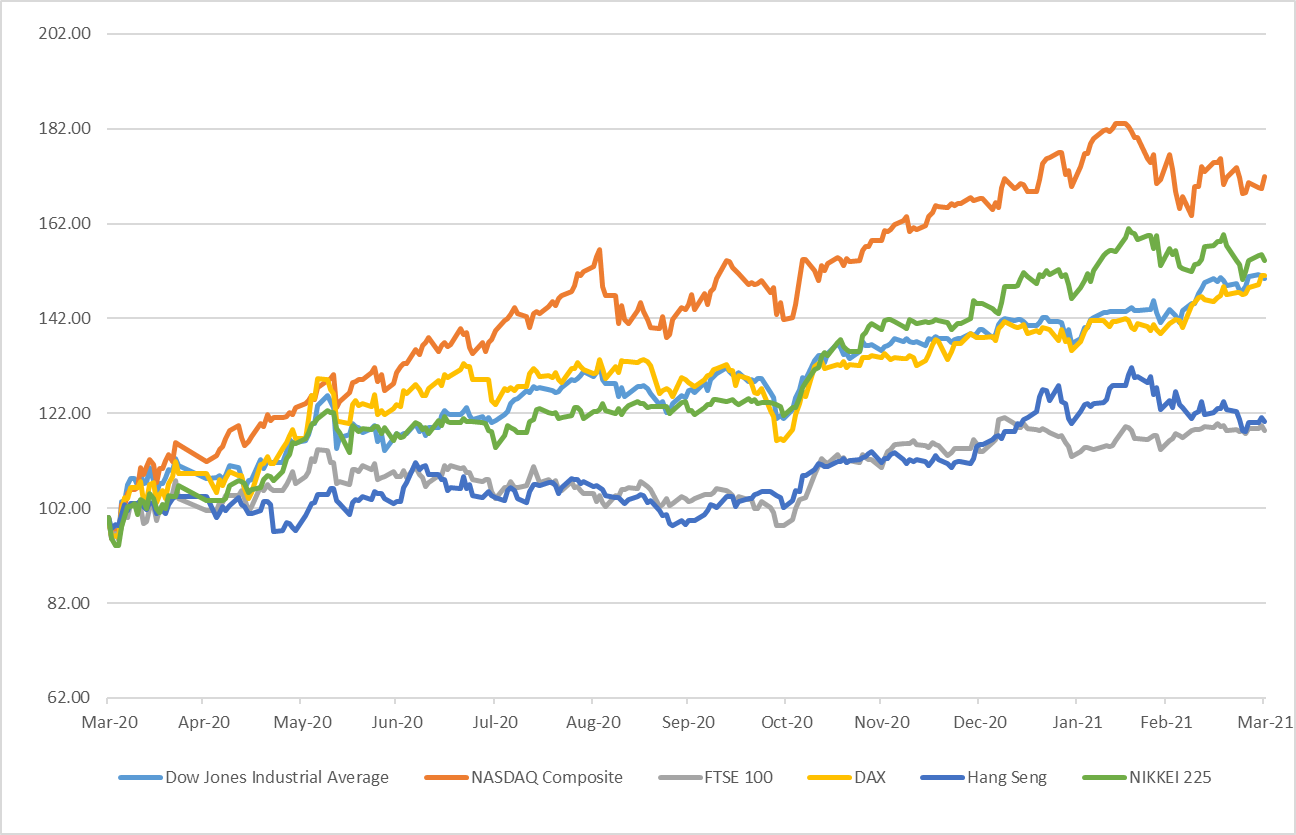 Note: All indices have been normalised to 100 on 31 March 2020.Source: RefinitivFigure 2: Stock Market Trends in Selected Emerging Markets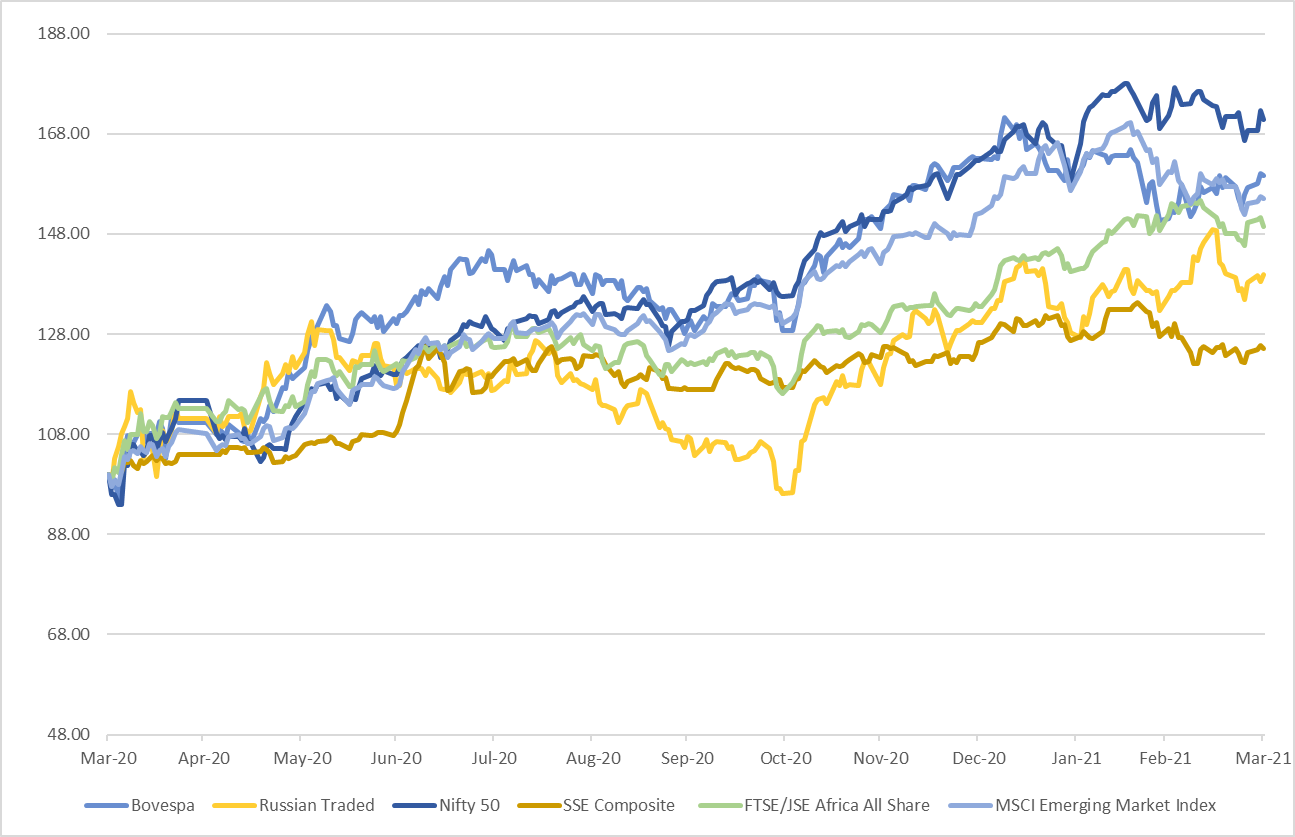 Note: All indices have been normalised to 100 on 31 March 2020.Source: RefinitivBOND Market (Figures 3-4)Among the countries analysed, for bond yield, 10-year bond yield in March 2021, a negative change for most developed and developing economies (Chart 3 & 4) was observed.Figure 3: Movement of 10-year Government Bond Yields in Developed Nations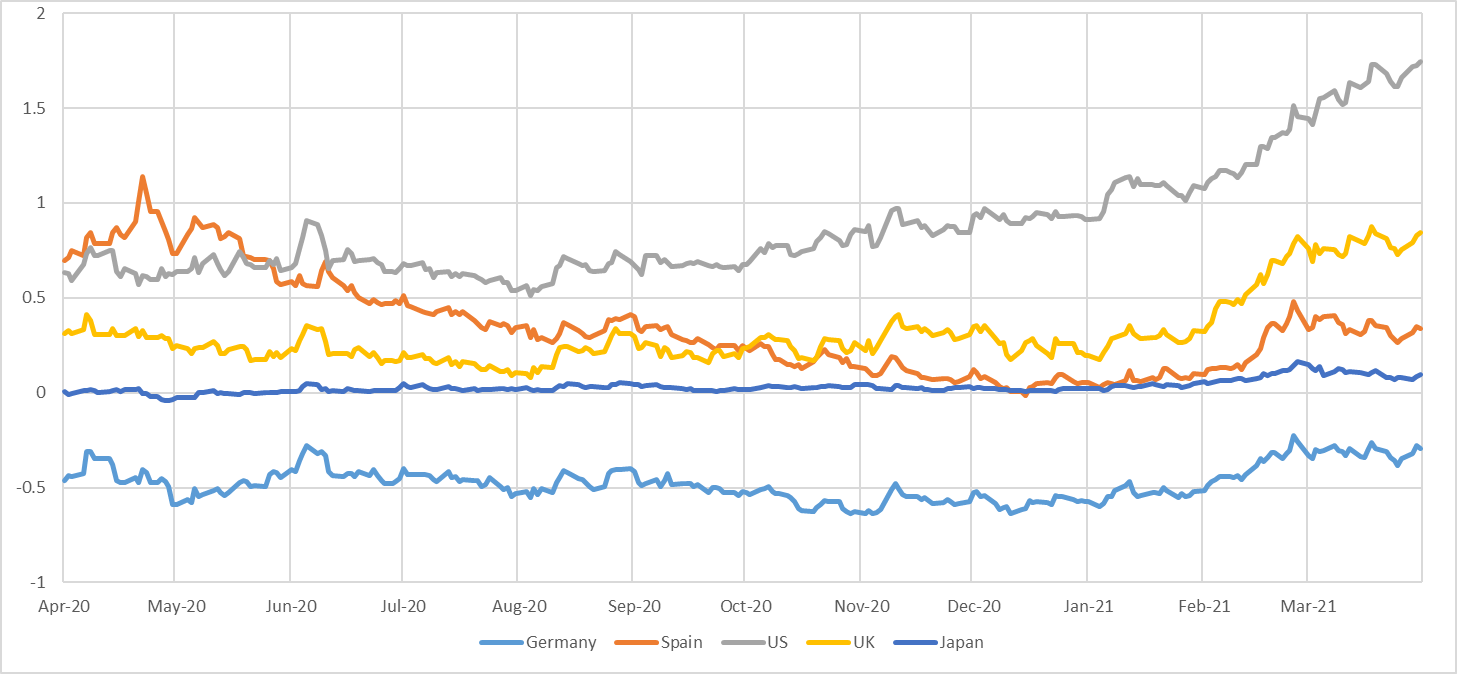 Source: RefinitivFigure 4: Movement of 10-year Government Bond Yields in BRIC Nations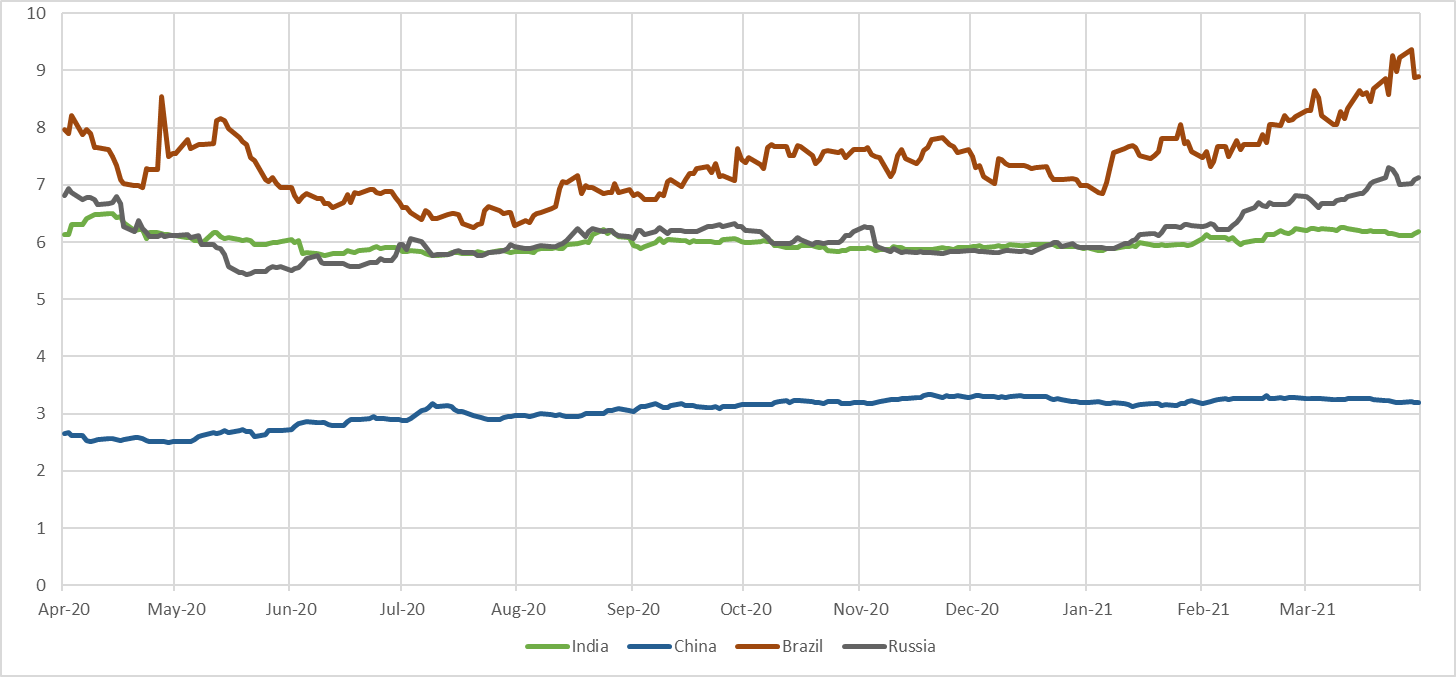 Source: RefinitivFund Mobilisation by Issuance of Equity and Bonds (Table A2) – There was a 23.2 per cent decrease in the fund mobilization at the selected analyzed exchanges world-wide during February 2021 (at 290,853 million USD) against previous month (at  378,923 million USD). Only  14.9  per cent of the total fund mobilization in February 2021 was in equity and remaining was in debt.As per the data available on World Federation of Exchanges (WFE), highest amount mobilized through equities and bonds in February 2021 was at Korea Exchange (58,228 million USD) followed by LSE Group (54,353 million USD) and Deutsche Boerse AG (35,340 million USD). In February 2021, at LSE Group, only 2,427 million USD were raised through equity and the remaining amount was raised through bonds whereas fund mobilization at Deutsche Boerse AG in equity was only 1,404 million USD and the remaining amount was raised through bonds and at Korea Exchange entire amount was raised through bonds only. Maximum fund mobilization through equities in February 2021 was at Euronext (12,855 million USD) followed by Hong Kong Exchanges and Clearing (12,293 million USD).   Market Capitalisation of Major Exchanges (Table A3) –Most of the analysed exchanges of selected markets, reflected a rise in market capitalization in the month of February 2021 as compared to previous month.Among the exchanges which registered highest increase in market capitalization were BME Spanish Exchanges, LSE Group, and Hong Kong Exchanges and Clearing (5.3, 4.5 and 4.4 per cent respectively).Among the exchanges which registered a decrease in the market capitalization among the analysed ones were B3 - Brasil Bolsa Balcão (-2.0 per cent) and Shenzhen Stock Exchange (-1.4 per cent).Derivatives (Figures 5-6, Table A4–A8) – During February 2021, the highest number of single stock futures contracts traded was at Borsa Istanbul (143,312,941) followed by Korea Exchange (118,275,248). The highest number of single stock options were traded at Nasdaq - US (213,092,696) followed by Cboe Global Markets (141,688,753).During February 2021, the highest number of stock index futures contracts traded was at B3 - Brasil Bolsa Balcão (317,928,898) followed by CME Group (92,186,967). The highest number of stock index options were traded at Korea Exchange (59,371,920) followed by Cboe Global Markets (36,940,744).Highest number of currency futures contracts were traded at Moscow Exchange (78,415,583) followed by B3 - Brasil Bolsa Balcao (64,655,504). The highest number of currency options were traded at Moscow Exchange (1,704,090) followed by Tel-Aviv Stock Exchange (1,176,696).In February 2021, the highest number of interest rate futures were traded at CME Group (204,206,273) followed by Deutsche Boerse AG (49,865,752). Highest number of interest rate options were traded at CME Group (47,476,935) followed by B3 - Brasil Bolsa Balcão (9,321,322). The highest number of commodity futures contracts were traded at Zhengzhou Commodity Exchange (146,364,261) followed by Shanghai Futures Exchange (146,286,009) in February 2021. Among the commodity options the highest number of contracts were traded at CME Group (12,537,672) followed by Dalian Commodity Exchange (4,927,944) during the same period.In February 2021, most of the analysed currencies depreciated against dollar. Yen and Swiss Franc were most depreciating currencies against dollar among the analysed currencies.US Treasury Securities (Table A9)At the end of February 2021, Japan was the biggest foreign holder of US Treasury Securities holding 17.7 per cent of the total US treasury Securities followed by China with 15.6 per cent. The total foreign holding of US Treasury Securities at the end of February 2021 was USD 7,099 billion. The holdings of US Treasury Securities by India reduced to 3.0 from 2.9 per cent at the end of February 2021 against a month earlier.Figure 5: Movement of the Major Currencies against USD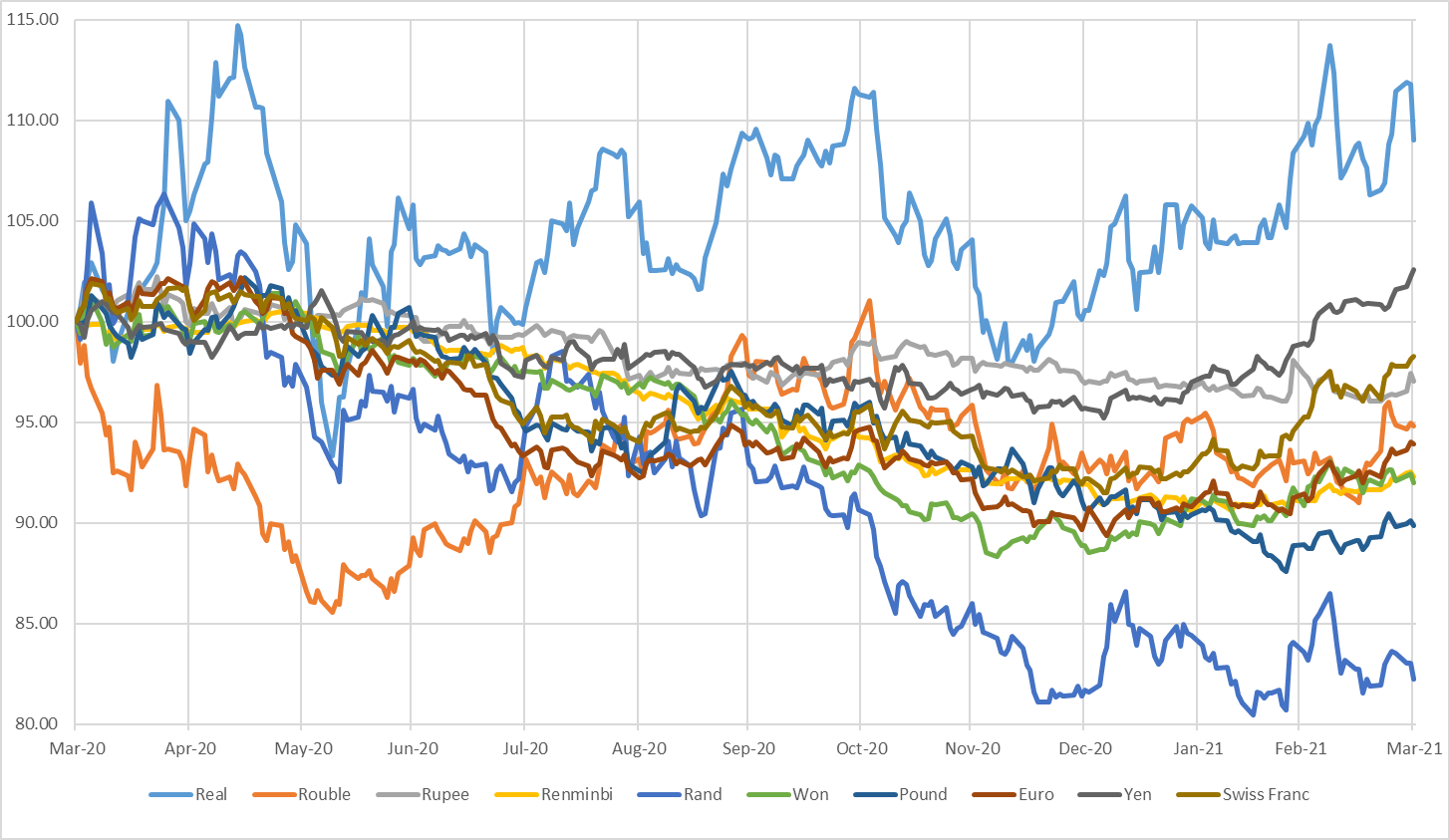 Note: All indices have been normalised to 100 on 31 March 2020.Source: RefinitivFigure 6: Movement of the US Dollar Index and MSCI EM Currency Index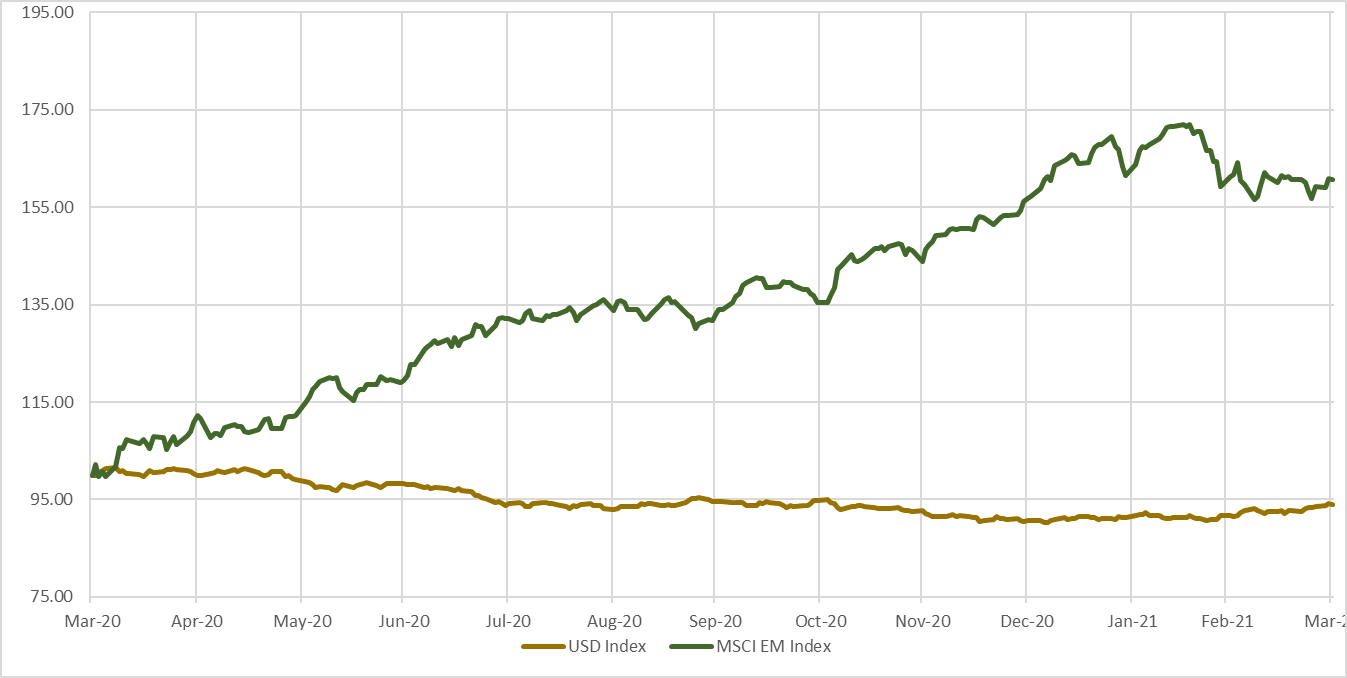 Note:All indices have been normalised to 100 on 31 March 2020.The U.S. Dollar Index is an index of the value of the United States dollar relative to a basket of foreign currencies. The Index goes up when the U.S. dollar gains value compared to other currencies. The index is maintained and published by Intercontinental Exchange. It is a weighted geometric mean of the dollar's value relative to following select currencies: Euro, Japanese yen, Pound sterling, Canadian dollar, Swedish krona, Swiss franc.The MSCI Emerging Markets (EM) Currency Index tracks the performance of twenty-five emerging-market currencies relative to the US Dollar.Source: RefinitivTable A1: Performance of Stock Indices Note: * P/E Ratios as on the last trading day of month. Trailing PE ratio has been used from Refinitiv for all Indices apart from Sensex, Nifty 50, Kospi, Nikkei and Taiwan Taiex. Forward PE from Refinitiv was used for Kospi, Nikkei and Taiwan Taiex. Data for Sensex and Nifty was taken from respective exchange website. Data is as on 12 April 2021Source: Refinitiv, BSE and National Stock Exchange Table A2: Fund Mobilisation by Issuance of Equity and Bond in Major Exchanges (USD million) Note: For Funds mobilised through issuance of bonds, data may differ due to different reporting rules & calculation methods. Fund mobilisation data for equities are (i) excluding investment funds and (ii) including Alternative and SME Markets except the following exceptions:Australian Securities Exchange: including investment fundsBME: Including investment companies listed (open-end investment companies). Euronext: includes Belgium, England, France, Netherlands and PortugalKorea Exchange: including Kosdaq market dataLSE Group: includes London Stock Exchange and BorsaItalianaNasdaq Nordic Exchanges include Copenhagen, Helsinki, Iceland, Stockholm, Tallinn, Riga and Vilnius Stock ExchangesNSE India: including “Emerge” market dataNA = Not AvailableSource: World Federation of ExchangesTable A3: Domestic Market Capitalisation of Major Exchanges (USD billion) NA: Not AvailableSource: World Federation of ExchangesNote: The figures provided in some versions of SEBI Bulletin are sourced from Refinitiv which provides country wise market capitalization data (estimated internally by Refinitiv).The figures provided World Federation of Exchanges are more detailed and are provided by respective member exchanges.As per the data available as on 12 April 2021.Table A4: Stock Futures and Stock Options Traded in Major ExchangesNotional Turnover in (USD million) NA: Not AvailableSource: World Federation of ExchangesTable A5: Index Futures and Index Options Traded in Major Exchanges Notional Turnover in (USD million)NA: Not Available.Source: World Federation of Exchanges	Table A6: Currency Futures and Options Traded in Major ExchangesNotional Turnover in (USD million)NA: Not AvailableSource: World Federation of ExchangesTable A7: Interest Rate Futures and Options Traded in Major ExchangesNotional Turnover in (USD million)NA: Not AvailableSource: World Federation of ExchangesTable A8: Commodity Futures and Options Traded in Major ExchangesNotional Turnover in (USD million) NA: Not AvailableSource: World Federation of ExchangesTable A9: Major Foreign Holders of US Treasury Securities (USD billion) Note: Data available as on 15 April 2021The data in this table are collected primarily from U.S.-based custodians and broker-dealers. Since U.S. securities held in overseas custody accounts may not be attributed to the actual owners, the data may not provide a precise accounting of individual country ownership of Treasury securities (see TIC FAQ #7 at: http://www.treasury.gov/resource-center/data-chart-center/tic/Pages/ticfaq1.aspx)Estimated foreign holdings of U.S. Treasury marketable and non-marketable bills, bonds, and notes reported under the Treasury  International Capital (TIC) reporting system are based on monthly data on holdings of Treasury bonds and notes  as reported on TIC Form SLT, Aggregate Holdings of Long-Term Securities by U.S. and Foreign Residents  and on TIC Form BL2, Report of Customers' U.S. Dollar Liabilities to Foreign Residents.Source: Department of the Treasury/Federal Reserve BoardHIGHLIGHTS OF DEVELOPMENTS ININTERNATIONAL SECURITIES MARKET1) SEC Responds to Investor Demand by bringing together Agency Information about Climate and ESG IssuesThe Securities and Exchange Commission (SEC) has launched a new page on its website to bring together agency actions and the latest information about climate and environmental, social and governance (ESG) investing. In response to increased investor demand for this information, the page will appear on the front page of SEC.gov and will be updated as the agency continues to respond to investors.Source:  https://www.sec.gov/news/press-release/2021-522)  SEC Issues Amendments, Seeks Public Comment on Holding Foreign Companies Accountable ActSEC has adopted interim final amendments to implement congressionally mandated submission and disclosure requirements of the Holding Foreign Companies Accountable Act (HFCA Act). The interim final amendments will apply to registrants that the Commission identifies as having filed an annual report on Forms 10-K, 20-F, 40-F or N-CSR with an audit report issued by a registered public accounting firm that is located in a foreign jurisdiction and that the Public Company Accounting Oversight Board (PCAOB) has determined it is unable to inspect or investigate completely because of a position taken by an authority in that jurisdiction. 3) Announcements on the end of LIBORThe FCA has confirmed that all LIBOR settings will either cease to be provided by any administrator or no longer be representative:immediately after 31 December 2021, in the case of all sterling, euro, Swiss franc and Japanese yen settings, and the 1-week and 2-month US dollar settings; andimmediately after 30 June 2023, in the case of the remaining US dollar settingsPublication of most of the LIBOR settings will cease immediately after these dates.Source: https://www.fca.org.uk/news/press-releases/announcements-end-libor4) IOSCO Reviews Implementation of Liquidity Risk Management Recommendations and Market Participants´ Responses to COVID-19 Induced Market Stresses
The International Organization of Securities Commissions (IOSCO) has launched its Thematic Review of the Recommendations for Liquidity Risk Management for Collective Investment Schemes issued by IOSCO in 2018.The Recommendations are meant to ensure that liquidity risk is managed to safeguard and protect the interests of investors, including in stressed market conditions. They are also designed to address potential structural vulnerabilities in the asset management sector that could impact financial stability.Source: https://www.iosco.org/news/pdf/IOSCONEWS597.pdfPOLICY DEVELOPMENTS AT SEBI1. Code of Conduct & Institutional Mechanism for Prevention of Fraud or Market AbusePursuant to the report of Fair Market Conduct Committee set up inter-alia to recommend appropriate institutional mechanism to ensure accountability of the management / designated persons in case of negligence / failure, necessary changes have been notified in SEBI (Prohibition of Insider trading) Regulations, 2015.  In line with these changes, it has been decided that the code of conduct and institutional mechanism for prevention of fraud or market abuse shall be applicable to stock exchanges, clearing corporations, and depositories (MIIs) on the lines of Regulation 9(1) to 9(4) of PIT Regulations..Source - SEBI/HO/MRD/DCAP/CIR/P/2021/23 dated March 03, 20212. Circular on Mutual FundsAmendments to SEBI Mutual Fund Regulations were notified vide Gazette  notification  no.  SEBI/LAD-NRO/GN/2021/08  dated  February  04,  2021. With respect to proposals relating to modifications in various circulars issued under Mutual Fund Regulations, modifications were made in gross exposure Limits for mutual fund schemes, investment patterns of the schemes, procedure for change in control of AMC, Go Green Initiatives, filing of Annual Information Return (AIR) by mutual funds, investment  in  securities  by  employees  of  AMC(s)  and  trustees  of  mutual funds, advertisement, disclosure of performance of mutual fund schemes, undertaking from trustees for new scheme offer document, key personnel of the AMC etc.Source - SEBI/HO/IMD/DF2/CIR/P/2021/024 dated March 04, 20213.  Guidelines for Votes Cast by Mutual FundsIn order to further improve transparency, and encourage the mutual funds/AMCs to diligently exercise their voting rights in the best interest of the unitholders, additional guidelines are prescribed. Source: SEBI/HO/IMD/DF4/CIR/P/2021/29 dated March 05, 20214. Amendments to provisions in SEBI Circular dated September 16, 2016 on Unique Client Code  and mandatory requirement of Permanent Account Number.In order to rationalize the compliance requirement of collecting and maintaining copies of PAN of clients by their respective members and enhance the use of e-PAN which is announced in Union budget 2020, it was decided to modify certain provisions of circular dated September 16, 2016, specifically to the clause 3 and clause 5, which are as follows.It shall be mandatory for the members of the exchanges having commodity derivatives segment to use Unique Client Code (UCC) for all clients transacting on the commodity derivative segment.Members shall collect the copies of PAN and maintain it in their back office after verifying the authenticity. However, In the case of e-PAN, members shall verify the authenticity with the details on the website of the IT department.The exchange having commodity derivative segment shall collect the copies of PAN card from their clients, cross-check the authenticity with the web-site of IT department, and upload details to the exchanges as part of UCC.Source - SEBI/HO/CDMRD/DNP/CIR/P/2021/30 Dated March 08, 20215. Rollout of Legal Entity TemplateCentral KYC Records Registry (CKYCR), in its communication no. CKYC/2020/11 dated January 04, 2021 has specified that since CKYCR is fully operational for individual clients, it has been decided to extend CKYCR to Legal Entities (LE) as well. Accordingly, registered intermediaries are required to upload the KYC records of LE accounts opened on or after April 01, 2021 on to CKYCR in terms of Rule 9 (1A) of the Prevention of Money Laundering (Maintenance of Records) Rules, 2005.The provision of this circular is not applicable to the Foreign Portfolio Investors (FPIs).Source - SEBI/HO/MIRSD/DOP/CIR/P/2021/31 dated March 10, 20216. Review of Norms Regarding Investment in Debt Instruments with Special Features, and the Valuation of Perpetual Bonds.Review of norms of Investments having Special Features.The debt instruments with special features (subordination to equity and convertible to equity upon trigger of a pre-specified event for loss absorption, Tire I and Tire II bonds issued under Basel III) in which the mutual funds invest may be treated as debt instruments until converted to equity.Prudential investment limits have been specified for such instruments. Provisions for segregated portfolio in the scheme information document.Further, the debt instruments with special features shall ensure that the Scheme Information Document  of the scheme has provisions for segregated portfolio subject   to   compliance   with   Regulation   18(15A)   of   SEBI   (Mutual   Funds) Regulations,  1996.Conditions with respect to instrument is to be written off or converted to equity pursuant to any proposal are specified. Valuation of perpetual bonds.With regards to the valuation of bonds with call or put option, it is clarified that the bonds should be valued in line with SEBI circular dated September 18, 2000 irrespective of the nature of the issuer. Further the maturity of all perpetual bonds shall be treated as 100 years from the date of issuance.Source - SEBI/HO/IMD/DF4/CIR/P/2021/032 dated March 10, 20217. Streamlining the process of IPOs with UPI in ASBA and Redressal of Investors GrievancesA uniform policy was put in place to streamline the reconciliation process among intermediaries with regard to initial public offerings (IPOs) as well as a new mechanism to compensate investors and issued new guidelines in this regard.  The guidelines aimed at addressing grievances of IPO investors, particularly those using the unified payment interface (UPI) for payments.  The circular shall come into force for IPOs opening on/after May 01, 2021.Source - SEBI/HO/CFD/DIL2/CIR/P/2021/2480/1/M Dated March 16, 20218. Guidelines for Business Continuity Plan and Disaster Recovery of Market Infrastructure Institutions Prescribed framework issued for Business Continuity Plan (BCP) and Disaster Recovery Site (DRS) of market infrastructure institutions was modified. Under the modified framework, among other requirements MIIs are required to have in place BCP and DRS so as to maintain data and transaction integrity. MIIs also are required to have near-site recovery to ensure zero data loss. Source - SEBI/HO/MRD1/DTCS/CIR/P/2021/33 Dated March 22, 20219. Clarification on the Valuation of Bonds issued under Basel III FrameworkAs per SEBI circular dated March 10, 2021, maturity of all perpetual bonds shall be treated as 100 years from the date of their issuance for the purposes of valuation.  Based on the representation of the mutual fund industry to consider a glide path for the implementation of the policy, it has been decided that the deemed residual maturity for the purpose of valuation of existing and new bonds issued under Basel III framework will be as prescribed.  In the financial year ended March 2022, the AT-1 bonds deemed residual maturity will be 10 years and for Basel III Tier 2 bonds it will be 10 years or contractual maturity whichever is earlier.  From April to September 2022, it will be 20 years for AT-1 bonds and contractual maturity for Tier 2 bonds.  Further, AMFI was advised to issue detailed guidelines  with  respect  to  valuation  of bonds issued under Basel III framework, which shall be implemented by April 01, 2021.Source - SEBI/HO/IMD/DF4/CIR/P/2021/034 Dated March 22, 202110. Review of Delivery Default NormsExtant delivery default norms in commodity derivative segment were examined in consultation with Clearing Corporation. These norms will be effective from the first trading day of May 2021.Source - SEBI/HO/CDMRD/DRMP/CIR/P/2021/35 Dated March 23, 202111. Combating Financing of Terrorism under Unlawful Activities (Prevention) Act, 1967 – Directions to Stock Exchanges, Depositories and all registered intermediariesIn order to ensure expeditious and effective implementation of the provisions of Section 51A of Unlawful Activities (Prevention Act,1967, GOI has outlined a revised procedure through an order dated February 02, 2021 superseding the earlier orders and guidelines given on the subject. Order dated February 02, 2021 issued by GOI in relation to implementation of Section 51A of the UAPA, 1967 was brought to notice of all intermediaries registered with SEBI for strict compliance. Source - SEBI/HO/MIRSD/DOP/CIR/P/2021/36 Dated March 25, 202112. Prior Approval for Change in control: Transfer of Shareholdings among Immediate Relatives and Transmission of Shareholdings and their effect on Change in ControlThe procedure for seeking prior approval for change in control from SEBI was specified vide circular dated August 02, 2011. Certain clarifications were issued regarding with respect  to  transfer  of  shareholding among  immediate  relatives  and  transmission  of shareholding for  change  in  control.Source - SEBI/HO/MIRSD/DOR/CIR/P/2021/42 Dated March 25, 202113. Transfer of Business by SEBI Registered Intermediaries to other Legal EntityIt is clarified that the transferee will  obtain fresh registration from the regulator in the same capacity before the transfer of business if it is not registered with the markets watchdog in the same capacity.  A new registration number will be issued to transferee different from the transferor's registration number if "business is transferred through regulatory process (pursuant to merger/amalgamation/corporate restructuring by way of order of primary regulator/govt/NCLT, etc.) or non-regulatory process (as per private agreement/MOU pursuant to commercial dealing/private arrangement) irrespective of transferor continues to exist or ceases to exist after the said transfer".In case of change in control pursuant to both regulatory process and non-regulatory process, prior approval and fresh registration will be obtained.Source - SEBI/HO/MIRSD/DOR/CIR/P/2021/46 Dated March 26, 202114. Circular on Guidelines pertaining to surrender of FPI Registration
In  order  to have  a  uniform  market  practice for  processing  of surrender requests DDPs additional guidelines were issued to Designated Depository Participants  pertaining to surrender of foreign portfolio investors  registration.  Source - SEBI/HO/IMD/FPI&C/CIR/P/2021/045 Dated March 30, 202115. Reduction in Unblocking/Refund of Application MoneyThe timelines for refund of investors’ money has been reduced to four days in case of non-receipt of minimum subscription and the issuer failing to obtain listing or trading permission from the stock exchanges.  Source - SEBI/HO/CFD/DIL1/CIR/P/2021/47 Dated March 31, 2021Disclaimer: The summary has been prepared for the convenience of readers. In case of any ambiguity, please refer to the original circular.REGULATORY ACTIONS TAKEN BY SEBIOrders passed by Whole Time Members / Adjudication Officers:Disclaimer: Regulatory actions consist of orders passed by Whole Time Member/Adjudication Officer.  Please refer SEBI website for exhaustive list.  The summary has been prepared for the convenience of readers. In case of any ambiguity, please refer to the original order.ParticularsFeb-21Mar-21I. Equity Issue14,51720,127a. IPOs (i+ii)3,6586,352    i. Main Board3,6556,255    ii. SME Platform397b. FPOs030c. Equity Right Issue2,99972d. QIP/IPP2,64510,775e. Preferential Allotment5,2162,898II. Debt Issue 45,90295,230a. Debt Public Issue216900b. Private Placement of Debt      45,685       94,330 Total Funds Mobilised (I+II)60,4191,15,356DescriptionFeb-21Mar-21Change during the MonthIndex in Equity MarketNifty 5014,52914,6911.1Sensex49,10049,5090.8Nifty Midcap                    6,797                     6,772 -0.4Nifty Smallcap                    8,050                     8,113 0.8BSE Midcap                 19,979                  20,181 1.0BSE Smallcap                 20,155                  20,649 2.5Market Capitalisation (₹ crore)Market Capitalisation (₹ crore)BSE 2,00,81,0962,04,30,8151.7NSE1,99,63,8262,02,95,8131.7P/E RatioSensex33.934.41.5Nifty 50#39.733.2-16.3No of Listed CompaniesBSE 5,4625,4770.3NSE1,9571,9680.6Gross Turnover in Equity Segment (₹ crore)Gross Turnover in Equity Segment (₹ crore)BSE 1,44,9551,05,229-27.4NSE16,27,46413,98,947-14.0Gross Turnover in Equity Derivatives Segment (₹ crore)Gross Turnover in Equity Derivatives Segment (₹ crore)Gross Turnover in Equity Derivatives Segment (₹ crore)BSE 58,37,17262,12,5066.4NSE8,60,21,9699,32,04,8758.4Gross Turnover in Currency Derivatives Segment (₹ crore)Gross Turnover in Currency Derivatives Segment (₹ crore)Gross Turnover in Currency Derivatives Segment (₹ crore)BSE 4,49,1715,63,28425.4NSE10,82,48914,44,57133.4MSEI12,19214,32417.5Gross Turnover in Interest Rate Derivatives Segment (₹ crore)Gross Turnover in Interest Rate Derivatives Segment (₹ crore)Gross Turnover in Interest Rate Derivatives Segment (₹ crore)Gross Turnover in Interest Rate Derivatives Segment (₹ crore)BSE 5,52014,649165.4NSE6,7354,390-34.8DescriptionNSENSENSEBSEBSEBSEDescriptionFeb-21Mar-21Percentage Change Over MonthFeb-21Mar-21Percentage Change Over MonthA. Turnover  (` crore)A. Turnover  (` crore)A. Turnover  (` crore)A. Turnover  (` crore)A. Turnover  (` crore)A. Turnover  (` crore)A. Turnover  (` crore)   (i) Index  Futures9,10,7129,13,1990.3185.1192.24.0   (ii) Options on Index            Put3,87,31,6044,17,03,6147.722,13,89611,94,651-46.0           Call4,08,20,3414,59,50,55012.636,23,09050,17,66338.5  (iii) Stock Futures19,92,70216,45,278-17.40.00.0NA(iv) Options on Stock            Put10,12,3298,94,005-11.70.00.0NA          Call25,54,28020,98,229-17.90.00.1NA         Total8,60,21,9699,32,04,8758.458,37,17262,12,5066.4B. No. of Contracts B. No. of Contracts B. No. of Contracts B. No. of Contracts B. No. of Contracts B. No. of Contracts B. No. of Contracts    (i) Index  Futures92,83,47293,55,7990.81,5841,6474.0   (ii) Options on Index            Put40,66,42,88444,08,36,8798.42,15,02,0941,16,40,591-45.9           Call41,14,68,03846,68,50,73413.52,90,51,1124,00,23,82337.8  (iii) Stock Futures2,18,47,7151,79,94,476-17.600NA(iv) Options on Stock            Put1,15,03,3201,00,49,090-12.600NA          Call2,67,87,2482,18,01,394-18.600NA         Total88,75,32,67796,68,88,3728.95,05,54,7905,16,66,0612.2C.  Open Interest in Terms of Value ( ` crore)C.  Open Interest in Terms of Value ( ` crore)C.  Open Interest in Terms of Value ( ` crore)C.  Open Interest in Terms of Value ( ` crore)C.  Open Interest in Terms of Value ( ` crore)C.  Open Interest in Terms of Value ( ` crore)C.  Open Interest in Terms of Value ( ` crore)   (i) Index  Futures24,45229,48420.686-24.4   (ii) Options on Index            Put1,16,1681,76,39751.8111361,116.0           Call1,43,1691,76,84023.5977714.1  (iii) Stock Futures1,35,9351,39,0022.30.00.0NA(iv) Options on Stock            Put21,71523,2447.00.00.0NA          Call39,01535,547-8.90.00.0NA         Total4,80,4545,80,51420.828.3218.5673.4D.  Open Interest in Terms of No of ContractsD.  Open Interest in Terms of No of ContractsD.  Open Interest in Terms of No of ContractsD.  Open Interest in Terms of No of ContractsD.  Open Interest in Terms of No of ContractsD.  Open Interest in Terms of No of ContractsD.  Open Interest in Terms of No of Contracts   (i) Index  Futures2,40,6062,99,73624.667.050.0-25.4   (ii) Options on Index            Put11,28,30917,35,96153.9981,1771,101.0           Call14,23,19217,74,29824.783668704.8  (iii) Stock Futures15,91,76316,07,2551.000NA(iv) Options on Stock            Put2,55,4402,69,6735.600NA          Call4,62,8664,20,028-9.300NA         Total51,02,17661,06,95119.72481,895664.1Items2019-20Feb- 2021Mar -2021Percentage variation M-o-MIndicesIndicesIndicesIndicesIndicesNkrishi 3,179.93,900.64,213.48.0MCX iCOMDEX8,255.510,920.010,415.1-4.6Turnover (₹crore)Turnover (₹crore)Turnover (₹crore)Turnover (₹crore)Turnover (₹crore)All-India92,24,839.98,59,820.87,63,984.3-11.1MCX, of which 86,89,517.67,61,784.16,45,443.3-15.3             Futures83,97,775.07,44,627.86,16,493.4-17.2            Options  2,91,742.7 17,156.328,949.968.7BSE, of which46,438.7     65,180.371,708.510.0             Futures46,438.7     93.0127.136.7            Options-65,087.371,581.410.0NCDEX, of which4,42,009.130,799.843,920.042.6            Futures 4,41,967.030,798.643,919.042.6          Options            42.2 1.21.0-16.0NSE, of which       6,362.0 2,038.42,890.041.8             Futures       6,362.0934.61,684.080.2            Options-1,103.81,206.09.3ICEX (Futures)40,511.3 18.622.520.8CountryName of the IndexClosing Value as onClosing Value beforeClosing Value beforeClosing Value beforeClosing Value beforeMonthly Volatility (Annualised)P/E RatioCountryName of the Index31-Mar-211-Month3-Month6-Month1-YearMonthly Volatility (Annualised)P/E RatioBRICS NationsBRICS NationsBRICS NationsBRICS NationsBRICS NationsBRICS NationsBRICS NationsBRICS NationsBRICS NationsBrazilBRAZIL IBOVESPA 116633.7110035.2119017.294603.473019.823.017.8RussiaRUSSIAN TRADED 1936.41837.21802.31488.11383.625.818.3IndiaNifty 5014690.714529.213981.811247.68597.818.533.2IndiaS&P BSE SENSEX 49509.249100.047751.338067.929468.518.634.4ChinaSHANGHAI SE COMPOSITE3441.93509.13473.13218.12750.320.213.8South AfricaFTSE/JSE AFRICA ALL SHR66485.366138.159408.754265.044490.316.817.1Developed MarketsDeveloped MarketsDeveloped MarketsDeveloped MarketsDeveloped MarketsDeveloped MarketsDeveloped MarketsDeveloped MarketsDeveloped MarketsUSANASDAQ COMPOSITE 13246.913192.312888.311167.57700.128.5NAUSADOW JONES INDUS. AVG32981.630932.430606.527781.721917.213.325.0FranceCAC 40 6067.25703.25551.44803.44396.111.325.4GermanyDAX 15008.313786.313718.812760.79935.814.123.2UKFTSE 100 6713.66483.46460.55866.15672.010.519.0Hong KongHANG SENG 28378.428980.227231.123459.123603.521.514.6South KoreaKOSPI 3061.43013.02873.52327.91754.613.9NAJapanNIKKEI 22529178.828966.027444.223185.118917.019.024.6SingaporeSTRAITS TIMES  STI3165.32949.02843.82466.62481.29.818.5TaiwanTAIWAN TAIEX 16431.115953.814732.512515.69708.113.820.9MonthJan-21Jan-21Jan-21Feb-21Feb-21Feb-21Exchange NameBondEquityTotalBondEquityTotalB3 - Brasil Bolsa BalcãoNANANANANANANasdaq – USNANANANANANANYSENANANANANANAASX Australian Securities ExchangeNA 595 595NA 1,326 1,326Hong Kong Exchanges and Clearing 22,437 8,837 31,274 14,610 12,293 26,904Japan Exchange Group 5,397 11,557 16,954 5,634 660 6,294Korea Exchange 44,334NA 44,334 58,228NA 58,228National Stock Exchange of India 40,179NA 40,179NANANAShanghai Stock ExchangeNA 10,279 10,279NA 5,567 5,567Shenzhen Stock Exchange 12,240 9,085 21,324 7,468 5,548 13,016Singapore Exchange 28,966 294 29,261 23,054 130 23,184BME Spanish Exchanges 65,826 1,275 67,101 31,970 1,118 33,088Deutsche Boerse AG 39,863 0 39,863 33,936 1,404 35,340EuronextNA 5,956 5,956NA 12,855 12,855Johannesburg Stock Exchange 2,408 49 2,457 4,652 48 4,700LSE Group 57,761 1,034 58,795 51,926 2,427 54,353Moscow Exchange 10,551NA 10,551 15,997 NA 15,997Grand Total 329,962 48,961 378,923 247,477 43,376 290,853ExchnageJan-21Feb-21% Change MoMNasdaq - US 19,335 19,5130.9%NYSENANANALSE Group 3,670 3,8334.5%Deutsche Boerse AG 2,059 2,1132.6%BME Spanish Exchanges 664 6995.3%Japan Exchange Group 6,347 6,5403.0%Singapore Exchange 647 6500.4%Hong Kong Exchanges and Clearing 6,475 6,7634.4%Korea Exchange 2,049 2,0711.1%ASX Australian Securities Exchange 1,526 1,5441.2%B3 - Brasil Bolsa Balcão 1,198 1,174-2.0%Moscow Exchange 805 8242.3%National Stock Exchange of India 2,575NANAShanghai Stock Exchange 6,499 6,5570.9%Shenzhen Stock Exchange 4,901 4,831-1.4%Johannesburg Stock Exchange 1,095 1,1343.5%ExchangeFeb-21Feb-21Feb-21Feb-21Feb-21Feb-21ExchangeSingle Stock FuturesSingle Stock FuturesSingle Stock FuturesSingle Stock OptionsSingle Stock OptionsSingle Stock OptionsExchangeNumber ofNotionalOpenNumber ofNotionalOpenExchangeContracts TradedTurnoverInterestContracts TradedTurnoverInterestB3 - Brasil Bolsa Balcão 58,974,100 505 22,945,400 139,867,842 100,499 49,232,182Bolsa de Valores de Colombia 9,356 7 11,284 0 0 0Bolsa Mexicana de Valores 1,039 0 2,935 101,150 7 196,270Cboe Global MarketsNANANA 141,688,753NA 263,150,137Nasdaq - USNANANA 213,092,696NANAMIAX Exchange GroupNANANA 81,162,819 1,592,827NAASX Australian Securities Exchange 44,312 58 376,874 5,004,000 9,473 6,384,152Hong Kong Exchanges and Clearing 241,534 1,333 39,835 14,511,804 76,567 11,710,288Japan Exchange GroupNANANA 1,312NA 15,606Korea Exchange 118,275,248 103,190 7,223,647 91,424NA 20,889National Stock Exchange of IndiaNANANANANANASingapore Exchange 276,291NA 51,105NANANATaiwan Futures Exchange 3,146,624 26,021 373,674 9,908 146 4,775Thailand Futures Exchange 3,307,896NA 2,017,809NANANAAthens Stock Exchange 760,574 154 344,821 2,171 2 1,844BME Spanish Exchanges 108,602 39 1,396,317 1,265,403 1,294 7,174,824Borsa Istanbul 143,312,941 22,401 8,039,425 522,611 89 955,306Budapest Stock Exchange 6,043 47 5,264 0 0 0Deutsche Boerse AG 4,235,942 20,395 6,814,846 19,348,757 91,458 65,436,914Euronext 973,026 2,840 1,641,436 6,965,469 27,011 15,734,667Moscow Exchange 16,492,444 6,164 1,723,858 160,601 62 393,960Nasdaq Nordic and Baltics 275,467 522NA 1,756,440 3,444NATehran Stock Exchange 0 0NA 2,757,571 237NATel-Aviv Stock ExchangeNANANA 48,889 0 76,407Warsaw Stock Exchange 200,220 466 44,505NANANADubai Gold and Commodities Exchange 4,625 16 220NANANAGrand Total 350,646,284 184,158 53,053,255 628,359,620 1,903,115 420,488,221ExchangeFeb-21Feb-21Feb-21Feb-21Feb-21Feb-21ExchangeStock Index FuturesStock Index FuturesStock Index FuturesStock Index OptionsStock Index OptionsStock Index OptionsExchangeNumber of
Contracts TradedNotional
TurnoverOpen
InterestNumber of
Contracts TradedNotional
TurnoverOpen
InterestB3 - Brasil Bolsa Balcão317,928,898 1,830,556 1,154,165 4,441,006 44,262 510,672Bolsa de Valores de Colombia 2,301 2 4,590NANANABolsa Mexicana de Valores 18,879 425 16,524 353 8 418Cboe Global MarketsNANANA 36,940,744NA 23,657,049Nasdaq - USNANANA 363,271NANAMIAX Exchange GroupNANANA 5,000 17NAMatba Rofex 71,480 85 10,466 969 0 356CME Group 92,186,967 10,915,643 4,780,114 12,710,195 2,708,419 3,201,844Cboe Futures Exchange 5,109,840NA 388,306NANANAASX Australian Securities Exchange 829,154 93,657 285,200 408,238 18,411 414,867Hong Kong Exchanges and Clearing 7,952,265 813,125 549,346 1,711,116 198,394 2,060,951Japan Exchange Group 21,271,609 1,069,109 1,617,444 2,158,757NA 1,575,650Korea Exchange 11,006,772 580,168 633,795 59,371,920 5,195,445 2,249,400National Stock Exchange of IndiaNANANANANANASingapore Exchange 12,747,210NA 1,344,422 554,415NA 1,606,487Taiwan Futures Exchange 7,422,524 424,229 179,354 12,007,296 315,699 508,221Thailand Futures Exchange 3,355,038NA 347,562 120,936NA 91,896Bursa Malaysia Derivatives 223,471 4,175 35,159 670 0 278China Financial Futures Exchange 4,503,932 919,404 535,382 2,017,073 3,238 194,128Athens Stock Exchange 29,239 120 5,450 2,350 10 1,138BME Spanish Exchanges 493,729 37,254 113,140 146,733 1,318 513,995Borsa Istanbul 8,561,943 23,974 515,947 16,756 48 23,956Budapest Stock Exchange 36,081 52 9,679 0 0 0Deutsche Boerse AG 29,561,730 1,404,128 10,770,400 30,419,466 1,083,448 50,806,344Euronext 2,265,199 179,922 573,311 1,465,838 101,371 645,671Moscow Exchange 13,930,641 45,356 614,818 1,400,068 4,621 471,602Nasdaq Nordic and Baltics 2,404,349 51,878NA 428,332 9,267NATel-Aviv Stock ExchangeNANANA 1,966,679 89,894 156,528Warsaw Stock Exchange 453,385 4,547 41,356 25,679 129 24,228Grand Total 542,366,636 18,397,808 24,525,930 168,683,860 9,774,001 88,715,679ExchangeFeb-21Feb-21Feb-21Feb-21Feb-21Feb-21ExchangeCurrency FuturesCurrency FuturesCurrency FuturesCurrency OptionsCurrency OptionsCurrency OptionsExchangeNumber of
Contracts TradedNotional
TurnoverOpen
InterestNumber of
Contracts TradedNotional
TurnoverOpen
InterestB3 - Brasil Bolsa Balcão 64,655,504 1,110,359 13,091,686 355,193 912 836,150Bolsa de Valores de Colombia 23,062 1,010 11,896 4 0 4Bolsa Mexicana de Valores 164,167 1,726 642,827 1,400 14 3,141Matba Rofex 9,070,773 14,318 2,631,868 1,224 0 559CME Group 14,640,421 1,409,270 1,884,128 713,285 85,288 575,228Hong Kong Exchanges and Clearing 133,001 11,749 28,121 309 31 2,709Korea Exchange 7,840,849 73,999 964,660NANANANational Stock Exchange of IndiaNANANANANANASingapore Exchange 2,287,324NA 171,851 112NA 155Taiwan Futures Exchange 16,431 401 3,750 0 0 662Thailand Futures Exchange 171,832NA 62,273NANANABorsa Istanbul 6,242,298 8,044 2,453,633 30,386 38 37,004Budapest Stock Exchange 476,019 542 522,164 2,000 2 2,700Moscow Exchange 78,415,583 92,434 4,135,864 1,704,090 2,040 1,470,192Tel-Aviv Stock ExchangeNANANA 1,176,696 11,096 571,185Dubai Gold and Commodities Exchange 597,560 3,641 128,851NANANAGrand Total 184,734,824 2,727,493 26,733,572 3,984,699 99,422 3,499,689ExchangeFeb-21Feb-21Feb-21Feb-21Feb-21Feb-21ExchangeInterest Rate FuturesInterest Rate FuturesInterest Rate FuturesInterest Rate OptionsInterest Rate OptionsInterest Rate OptionsExchangeNumber of
Contracts TradedNotional
TurnoverOpen
InterestNumber of
Contracts TradedNotional
TurnoverOpen
InterestB3 - Brasil Bolsa Balcão 44,364,506 1,274,466 31,895,174 9,321,322 109 34,007,865Bolsa de Valores de Colombia 11,735 964 12,751NANANABolsa Mexicana de Valores 602 4 4,600NANANACME Group 204,206,273 88,608,852 26,891,734 47,476,935 26,885,669 39,642,170ASX Australian Securities Exchange 11,968,395 1,933,775 3,775,806 4,564 309 2,554Japan Exchange Group 741,459NA 110,394 21,364NA 1,273Korea Exchange 3,186,491 317,816 532,837NANANANational Stock Exchange of IndiaNANANANANANASingapore Exchange 22,219NA 13,696NANANAChina Financial Futures Exchange 1,648,233 248,434 185,055NANANADeutsche Boerse AG 49,865,752 8,512,291 5,672,581 5,626,650 1,005,296 1,743,142Moscow Exchange 12,868 2 39,556NANANANasdaq Nordic and Baltics 1,169,634 126,338 0 474,714 51,276 0Grand Total 317,198,167 101,022,943 69,134,184 62,925,549 27,942,659 75,397,004ExchangeFeb-21Feb-21Feb-21Feb-21Feb-21Feb-21ExchangeCommodities FuturesCommodities FuturesCommodities FuturesCommodities OptionsCommodities OptionsCommodities OptionsExchangeNumber of
Contracts TradedNotional
TurnoverOpen
InterestNumber of
Contracts TradedNotional
TurnoverOpen
InterestB3 - Brasil Bolsa Balcão 184,647 2,357 95,115 52,474 20 87,449Matba Rofex 66,075 1,264 62,139 11,953 11 32,975CME Group 82,276,977 4,897,162 14,357,168 12,537,672 680,321 10,480,959ASX Australian Securities Exchange 87,451 1,943 164,817 12,360 2,245 48,000Hong Kong Exchanges and Clearing 5,694 205 446NANANANational Stock Exchange of IndiaNANANANANANANZX Limited 21,623 127 45,790 3,450 10 8,900Singapore Exchange 1,544,906NA 1,004,999 253,138NA 576,654Taiwan Futures Exchange 8,609 149 1,235 2,084 21 148Thailand Futures Exchange 887,989NA 42,381NANANABursa Malaysia Derivatives 1,108,590 22,219 192,056 6,700 0 13,080Zhengzhou Commodity Exchange 146,364,261 792,291 8,859,784 1,326,746 574 908,553Dalian Commodity Exchange 129,141,584 1,023,378 8,385,894 4,927,944 792 1,337,401Multi Commodity Exchange of India 17,777,743 103,782 262,785 144,679 2,391 6,801Shanghai Futures Exchange 146,286,009 1,994,077 6,728,802 1,664,218 1,023 163,679Borsa Istanbul 12,891,441 4,338 1,725,900NANANADeutsche Boerse AG 589,766 21,882 2,514,008 293,226 1,478 678,707Euronext 1,401,783 19,143 674,004 84,468 1,345 220,200LSE GroupNA 0 80NANANAMoscow Exchange 49,496,257 35,305 2,126,194 585,263 413 96,560Dubai Gold and Commodities Exchange 3,374 44 325NANANALondon Metal Exchange 11,299,308 1,565,334 2,046,511 585,453 90,070 432,993The Saint-Petersburg International Mercantile Exchange 3,154 36 1,605NANANAGrand Total 601,447,241 10,485,035 49,292,038 22,491,828 780,714 15,093,059Country/ Month20202021Country/ MonthMarAprMayJunJulAugSepOctNovDecJanFebJapan1272.61266.51260.41261.612931278.41276.21273.11260.81251.31276.71258.2China, Mainland1081.61072.81083.71074.41073.410681061.7105410631072.31095.21104.2United Kingdom469.7429.2445.8445.3424.6419.4428.5442.8420.5440.6438.7459.5Ireland271.6301.3324.2330.2330.7335.2315.7316.3314.2318.1313.6316Luxembourg246.1265.5262.7267.3264.7268.8262.5266.2267.8287.7281.4282.1Brazil264.4259.5264.4264.1265.7265265.1262.9262.2258.3260.4259Switzerland244.6241.3243.1247.3250.4253.4255.4255.5253.3255.5254257.8Belgium206.1210.2212.1219.8211.8214.9218.1239.5240.5253.5248.2236.7Taiwan205201.7199.2204.6209.7212213.5218.2222.3235.4239.6234.5Hong Kong256259.4269262.2262.7246.7241.7226.6223.8224.1223.9225Cayman Islands209.4213.1216.7224222.3229231.6221.5222.9222.9217.6216India156.5157.4169.9182.7194.6196.5213.5222.4220.2216.2211.6204.4Singapore151.5146.1142.1150.5158.6160.3159162163.8168.1164.3161.4Saudi Arabia159.1125.3123.5124.9124.6130131.2134.2137.6136.4135.1132.9Korea110.8120117.3122.7123.1122.7123.2119.1122.8130.9125.2125.7Canada131.5136.3129.9127.6133.9131.1128131.3127.4119.9126.7112.7France156137.7130.5144130133.3135.1136.9132.4111.3122108.7Norway9893.287.688.789.990.690.582.98987.591.597.6Thailand81.880.585.885.587.985.783.282828082.280.6Germany77.377.780.679.378.278.774.774.27375.474.873.5Bermuda64.265.563.970.971.174.276.173.97472.668.267.1Netherlands69.166.267.969.471.268.569.269.771.769.769.866.1Israel41.143.246.847.648.447.751.553.35748.753.758.2Poland35.634.43839.742.543.844.146.147.550.553.353.2Philippines43.142.742.744.243.847.646.747.348.643.34850.8United Arab Emirates2826.327.926.129.536.633.129.136.832.233.850.6Mexico40.945.447.44747.649.549.248.852.749.449.849.4Kuwait40.144.543.644.747.946.446.647.146.146.645.344.8Sweden39.536.537.139.14038.338.237.737.740.342.240.8Australia46.344.843.54343.842.939.339.540.639.84140.5Chile30.129.830.129.830.129.429.429.127.727.330.138.2Vietnam30.729.630.330.329.930.130.432.631.933.237.437.3Italy44.841.541.442.442.643.54444.241.339.138.336.8Colombia29.326.528.229.429.830.629.831.930.83132.430.6All Other516.7531.8540.8536.7548.3533.3533.4518.5507.2501.8493.4487.9Grand Total6949.56903.469787046.97096.270827069.27070.47051.27070.87119.67098.9Of which:For. Official4117.94047.44105.94147.14191.24199.34198.94166.84176.24186.54224.64235.4Treasury Bills283.2331355.7382.3393.6385371.5375.4370.8361378.1406.2T-Bonds & Notes3834.63716.43750.23764.93797.63814.33827.43791.33805.43825.63846.63829.2Sl.No.DateCase NameAction EntityViolationPENALTY (`)101/03/2021Solitaire Machine Tools Ltd.AdjudicationSwati Hemendra Badani, Ashok Jivarajbhai Sheth, Harsh Hemendra BadaniRegulation 13(4A) & 13(5) of Prohibition of Insider Trading Regulation, 2015(PIT Regulations). 1,00,000203/03/2021KGN Enterprises Ltd., Gemstone Investment Ltd & Polytex India Ltd.AdjudicationJigar Ghorai, and eight others. Regulations 3(a), (b), (c) and (d) and 4(1), 4(2)(a),4(2)(e) and 4(2)(g) of  SEBI (Prohibition of Fraudulent and Unfair Trade Practices) Regulations, 2003 (PFUTP Regulations)18,00,000304/03/2021Adil Shamshi AdjudicationAdil Shamsi, Unregistered Investment AdviserSection 12(1) of SEBI Act, 1992 and 3(1) of SEBI (Investment Advisers) Regulations,20131,00,000405/03/2021Wagend Infra Venture LtdAdjudicationManojbhai ModiRegulation 13(4A) & 13(5) of SEBI PIT Regulation, 2015 and clause 4.2 of the Model Code of Conduct for prevention of Insider Trading for listed Companies under Regulation 12 of PIT Regulations.3,00,000505/03/2021Tradebulls Securities Pvt LtdAdjudicationTradebulls Securities Pvt LtdCircular no. CIR/MIRSD/16/2011 Clause 2 of SEBI Circular no. MIRSD/26/2011 dated December 23, 2011 read with SEBI Circular no. MIRSD/ 23/2011 dated December 2, 2011and SEBI Circular no. MIRSD/ 5/2012 dated April 13, 2012Clause 2(b) of SEBI Circular No. CIR/MIRSD/15/2011 dated August 02, 2011Clause 3 of SEBI Circular no. MIRSD/26/2011 dated December 23, 2011SEBI Circular no. MIRSD/120/2016 dated November 10, 2016 read with SEBI Circular No. CIR/MIRSD/66/2016 dated July 21, 2016Clause 2 of SEBI Circular no. MIRSD/Cir26/2011 dated December 23, 2011 read with SEBI Circular no. MIRSD/Cir 23/2011 dated December 2, 2011 and SEBI Circular no. MIRSD/Cir5/2012 dated April 13, 2012.SEBI Circular No. SMDRP/Policy/CIR39/2001 dated July 18, 2001 read with NSE Circular No. NSE/INVG/2005/015 dated July 29, 2005SEBI Circular No. CIR/MIRSD/16/2011 dated August 22, 2011.SEBI circular no. SMD/SED/CIR/93/23321 dated November 18, 1993;SEBI Circular No. SEBI/HO/MIRSD/MIRSD2/CIR/P/2016/95 dated September 26, 2016Section 23D of SCRA read with Clause 1 pf Annexure and Clause 3 of Annexure to SEBI Circular No. SEBI/HO/MIRSD/MIRSD2/CIR/P/2016/95 dated September 26, 2016 Provisions of clause 12 of Annexure to SEBI circular SEBI/MIRSD/SE/Cir-19/2009 dated December 03, 2009.CDSL Operating instructions point 6.5.4.94,00,000609/03/2021Anugrah Stock & Broking Pvt LtdAdjudicationAnugrah Stock & Broking Pvt LtdSection 23D   of   the Securities Contracts (Regulation) Act (SCRA) 1956, r/w clause 1  of  Annexure  of SEBI  Circular SMD/SED/CIR/93/23321 dated   November 18, 1993 and clause 3 of Annexure of SEBI circular SEBI/HO/MIRSD/MIRSD2/CIR/P/2016/95 dated September 26, 2016 and Others.90,00,000709/03/2021Vaksh Steels Private LtdAdjudicationVaksh Steels Private LtdRegulations 3(a), (b), (c), (d) and 4(1), 4(2) (a)of Prohibition of Fraudulent and Unfair Trade Practices relating to the Securities Market (PFUTP), 20035,00,000809/03/2021IPO of Tijaria Polypipes Ltd.AdjudicationAlok Jain Tijaria, Vineet Jain Tijaria, Vikas Jain Tijaria, Praveen Jain Tijaria.Regulations 57(1) and 57(2), Schedule   VIII,   Part A(16), 59, 60(4)  and  60(7)(a) of Issue of Capital and Disclosure Requirements (ICDR) Regulations, 20098,00,000910/03/2021Swastika Commodities Pvt LtdAdjudicationSwastika Commodities Pvt LtdSection 23D of The Securities Contracts (Regulation) Act (SCRA) 1956,SEBI/MIRSD/SE/CIR-19/2009,CIR/MIRSD/15/20117,00,0001010/03/2021Anukaran Commercial Enterprises LtdAdjudicationRajesh Chetanji Tawri, Aanand Balavantrai Boghani, Kaushik Bipinchandra Dhanki, Mountain View Developers Pvt Ltd,.Regulations 3(a), (b), (c), (d) and 4(1), 4(2) (a), (e) of Prohibition of Fraudulent and Unfair Trade Practices relating to the Securities Market (PFUTP), 200320,00,0001110/03/2021IPO of Esteem Bio Organic Food processing Ltd.AdjudicationEco Friendly Food Processing Park LtdSections 11(3) and 11C(3) of SEBI Act, 199210,00,0001210/03/2021Anukaran Commercial Enterprises LtdAdjudicationAishwarya Avenues Pvt Ltd,SKSE Securities LtdClauses A (2), Schedule II, Regulation 9(f), 15 of SEBI (Stock Brokers  &  Sub  brokers) Regulations, 1992.2,00,0001312/03/2021Cosboard Industries LtdAdjudicationShiv Shankar Taparia, Ram Kishore TapariaRegulation 31(1), (3), SEBI (Substantial Acquisition of Shares and Takeovers) Regulations, 20114,00,0001415/03/2021Illiquid Stock Options at the BSEAdjudicationMascot Bullions Pvt LtdRegulation 3(a),  (b),  (c),  (d), 4(1) and 4(2)(a) of  SEBI (Prohibition of Fraudulent and Unfair Trade Practices) Regulations, 20035,00,0001515/03/2021United Textiles LtdAdjudicationChhotalal Ramjibhai BhanderiRegulation 29(1), (3) of SEBI  (Substantial  Acquisition  of  Shares  and Takeovers) Regulations, 2011.1,00,0001616/03/2021Kanchan International LtdAdjudicationKanchan Kitchen Aid Pvt.,Ltd.Section 11 (3) and 11C (3) of SEBI Act, 1992. 5,00,0001716/03/2021Aroma Enterprises (India) LtdAdjudicationRavi Malhotra, Rajika Malhotra, Muskaan Malhotra, Shairee Malhotra, Makkanlal Sharma, Sirhind Steel Ltd. Regulation 7(1A), 11(2) of SEBI (Substantial  Acquisition  of  Shares  and  Takeover) Regulations, 199753,00,0001817/03/2021Prakash Constrowell LtdAdjudicationKrishnan G. TrichurClause  1  of  Schedule  A and   Regulation  8(1)  of SEBI (Prohibition  of  Insider  Trading) Regulations 2015.1,00,0001918/03/2021Concept Securities LtdAdjudicationConcept Securities Ltd, R. Wadiwala Securities Pvt. Ltd. Section 23D of SEBI (Securities Contracts) SCRA Regulation Act, 1956CIR/HO/MIRSD/MIRSD2/CIR/P/2017/64, 4,00,0002018/03/2021Visu International LtdAdjudicationVisu International Ltd, B Prabhakar Reddy, K Viswanath Reddy, Mukesh CharuadiyaSection 12 A (a) (b) (c) of SEBI Act 1992. Regulation 3 (a) (b) (c) (d), 4 (1), 4 (2) (f) (k) (r) of SEBI (Prohibition of Insider Trading) Regulations, 2003.Section 21,  23E  of SEBI (Securities Contract)  (Procedure  for  Holding  Inquiry  and  Imposing  Penalties) Rules, SCRA, 20051,65,00,0002118/03/2021Supreme Tex Mart LtdAdjudicationSINDIA Investment Group PTE Ltd.Regulation  29(2) and (3)  of SEBI (Substantial  Acquisition  of  Shares  &  Takeovers) Regulations, 20112,00,0002218/03/2021Supreme Tex Mart LtdAdjudicationNeeleshkumar Radheshyam LahotiSection 11C (2), (3) of SEBI Act 1992. 8,00,0002319/03/2021Prakash Constrowell Ltd.AdjudicationVyoman Tradelink India Pvt. Ltd.Regulations 29(2), (3) & (4) of SEBI (Substantial  Acquisition  of  Shares  &  Takeovers) Regulations, 2011 1,00,0002419/03/2021Cityon Systems (India) LtdAdjudicationCityon Nano Technology Pvt. Ltd, Bansal Suppliers Pvt. Ltd, Nirbharant Management Consultants Pvt. Ltd, Ashesh Agarwal HUF, Deepak Sehgal. Sections 12A(a), (b) & (c) of the SEBI Act1992, Regulation 13 (3), (5) of SEBI (Prohibition of Insider Trading) Regulations, 2015, Regulations 3(a), (b), (c) & (d), 4(1) and 4(2)(a) & (e) of SEBI (Prohibition of Fraudulent and Unfair Trade  Practices) Regulations, 200346,00,0002523/03/2021IPO of Timbor Home LtdAdjudicationAnant Sureshchandra Maloo, Manan Vidhyapati Patel,  Rohit Babulal Patel, Diptiben Rohitbhai Patel; Ajay Sureshchandra Maloo ; Nina Ajay Maloo; M/s Corporate Strategic Allianz Limited, M/s .Wood star (India) Pvt Ltd. Section 12A (a) of SEBI Act, 1992 Regulations 3 (b), 4 (1), and 4(2)(f) of SEBI (Prohibition of Fraudulent and Unfair Trade Practices) Regulations (PFUTP Regulations), 2003. Regulation64(1) of SEBI (Issue of Capital and Disclosure Requirements) Regulations (ICDR Regulations), 2018 and Clauses 1, 4, 6 and 7 specified in schedule III of the Merchant Banker Regulations read with Regulation 13 of the Merchant Banker Regulations. Regulations 57 (1) and 57 (2) (a) read with Clause 2 (VII) (G) of part A of schedule VIII of the ICDR Regulations17,00,0002623/03/2021Prakash Constrowell Ltd.AdjudicationSetubandhan Infrastructure Ltd.Regulation 7(2)(b) of Prohibition of Insider Trade Regulations (PIT Regulations), 2015. 1,00,0002723/03/2021Timbor HomeLtdAdjudicationParesh Nathalal Chauhan and 15 Others. 3(a), 3 (b), 4 (1), 4(2)(a),  4(2)(f) of PFUTP Regulations, 2003. 75,00,0002823/03/2021KGN Enterprise Limited, Polytex India Limited and Gemstone India LimitedAdjudicationBhavesh Pabari , Hemant Sheth, Prem Parikh, Ankit SanchaniyaRegulations 3 (a), (b), (c), (d), 4 (1), 4 (2) (a), (b), (e) and (g) of PFUTP Regulations, 2003 andsection 12A (a), (b) and (c) of SEBI Act, 1992.40,00,0002924/03/2021Dwitiya Trading LtdAdjudicationAlokTodi, and 12 Others Regulations 13(4A) read with 13(5) of PIT Regulations, 1992.12,00,0003024/03/2021Non-redressal ofcomplaintsAdjudicationAmit Kumar Dewda Propreitor M/s Avid Research Investment AdviserSEBI Circular CIR/OIAE/2014 dated December 18, 2014 r/w, Regulation 21(1) of SEBI (Investment Advisers) Regulations (IA Regulations), 2013. 1,00,0003124/03/2021Gujarat Arth Ltd.AdjudicationBasant MalpaniRegulation 7(1) r/w Regulation 7(2) of Takeover Regulations, 2011 and Regulation 13(1) of Prohibition of Insider Trading Regulations, 2013. Regulations 4 (1), 4(2) (a), (b), (e), (g)  of PFUTP Regulations, 2003.1,30,00,0003225/03/2021Resurgere Mines and Minerals India LtdAdjudicationResurgere Mines and Minerals India Ltd, Subhas Sharma, Amit Sharma, Nitin Sethi. Section 12 A (a) (b) (c) ofSEBI Act, 1992 r/wRegulation 3 (a) (b) (c), (d), 4 (1), 4 (2) (f) (k) (r) of  PFUTP Regulations, 2003;Section 23E of SCRA for violation of the provisions of Section 21 of SCRA read with Clause 36 (7)of Listing Agreement 1,75,00,0003325/03/2021Supreme Tex Mart LtdAdjudicationCreative Vision Industries Pvt LtdSection 11C(2) Section  11C(3)  of  the  SEBI  Act, 1992.   5,00,0003425/03/2021SEW InfrastructureLimitedAdjudicationSEW InfrastructureLimitedRegulation52(1) of SEBI (Listing Obligations   and   Disclosure   Requirements)Regulations, 2015 (LODR Regulations). 1,00,0003525/03/2021Sampada ChemicalsLtdAdjudicationShyam Alcohol and Chemicals Ltd and Sampada Chemicals Ltd, Section 11(C), (2) and(3) of SEBI Act, 1992. Regulation 7(1), 7(2), 7(1A) Section 16 of SCRA, 1956 read with SEBI Notification G.S.R 219 (E) dated March 2, 2000, Section 13 and Section 18  of Securities Contracts (Regulation) Act,1956 (SCRA) read withSection 2(i) of SCRA, 1956Regulation 7(1) r/w Regulation 7(2), Regulation 7(1A) r/w Regulation 11(1) of SAST Regulations, Regulation 13(3) read with Regulation 13(5) of PIT Regulations, 199234,00,0003625/03/2021Rahul ChokhanyAdjudicationRahul ChokhanyClause 6.1.1(j) of Annexure to Enhanced Supervision Circular,  SEBI/HO/MIRSD/DOP1/CIR/P/2018/54 dated March 22, 2018,  Clause 2(B) of SEBI Circular No. CIR/MIRSD/15/2011 dated August 02, 2011; Circular No. CIR/DNPD/7/2011 dated August 10, 2011; Clause 12 of Annexure to SEBI Circular no. SEBI/MIRSD/SE/Cir-19/2009 dated December 03, 2009 read with Clause 8.1 of Annexure to Enhanced Supervision CircularSection23D of Securities Contracts (Regulation) (SCRA) Act,1956 r/w with Clause 1 of Annexure to TransactionRegulation Circular and Clause3 of Annexure to Enhanced Supervision Circular.9,00,0003725/03/2021Tara Jewels LimitedAdjudicationRajeev Sheth, Aarti Sheth, Divya Sheth, Purnima Sheth, Divya Jewels International Pvt. Ltd.Regulation 7(2)(a) of PIT Regulation,  Regulation 29(2), 29(3)of SAST Regulations,. 2,00,0003826/03/2021Aqua LogisticsLtdAdjudicationMukesh ChauradiyaSection 12A (a), (b), (c) of SEBI Act, 1992. 3(a), (b), (c), (d) and 4(1) of Prohibition of Fraudulent and Unfair Trade Practices (PFUTP) Regulations, 2003. 20,00,0003926/03/2021Delayed submission/Non-submission of financial results for financial year ended March 31, 2019AdjudicationFantasy Buildwell Pvt. Ltd.Regulation 52(1), 52(4) and 52(5) of LODR Regulations. 1,00,0004026/03/2021Delayed submission/Non-submission of financial results for financial year ended March 31, 2019AdjudicationAlliance Infrastructure Project Pvt. Ltd, Ashna Realtors Pvt.  Ltd, RMG Developers Pvt. Ltd, Tarendra Infrastructure Chennai Pvt.  Ltd.Regulation 52(1), 52(4), 52(5) of SEBI LODR Regulations. 4,00,0004126/03/2021B C Power Controls LtdAdjudicationSilvertoss Shoppers Pvt. Ltd, Kamlesh Shantilalji  JainRegulation 29(1), 29(2) r/w 29 (3) of SEBI SAST Regulations. 4,00,0004228/03/2021Illiquid Stock Options at BSE  AdjudicationStallion InvestmentsRegulations 3(a), (b), (c), (d), 4(1) and 4(2)(a) of Prohibition of Fraudulent and Unfair Trading Practices Regulations  (PFUTP Regulations), 2003 5,00,0004328/03/2021KLG Capital Services Ltd.AdjudicationHemant PatelUnpublished price sensitive information (UPSI) - Regulations 3(i), (ii) of Prohibition of Insider Trading Regulations (PIT Regulations), 1992. 7,63,9084430/03/2021Delayed submission/non-submission of financial results for financial year ended March 31, 2019AdjudicationOzone Projects Pvt.  LtdRegulation 52(1), 52(4) and 52(5) of Listing Obligations and Disclosure Requirements Regulations (LODR Regulations), 2015.2,00,0004530/03/2021ASE Capital Markets Ltd. AdjudicationASE Capital Markets Ltd.SEBI Circulars - MIRSD/Cir-26/2011 dated December 23, 2011 Clause 7 & 6.1.1(J) of Annexure of SEBI Circular SEBI/HO/MIRSD/MIRSD2/CIR/P/2016/95 dated September 26, 2016; Clause 2B of SEBI circular CIR/MIRSD/15/2011 dated August 02, 2011; Provisions of clause 2.6 of annexure to SEBI circular SEBI/HO/MIRSD/MIRSD2/Cir/P/2016/95 dated September 26,2016 read with Clause 2(d) of the SEBI's Circular no. CIR/HO/MIRSD/MIRSD2/CIR/P/2017/64 dated June 22 2017SEBI Circular MIRSD/SE/Cir-19/2009 dated December 03, 20092,50,0004630/03/2021Pyramid Saimira Theatre LtdAdjudicationRajesh Shah, Nirmal Shah, Devang Shah, Ritaben Shah, Binaben Shah, Namitaben Shah, Sachin Shah and Others. Section 12A(a), 12A(b) and 12A(c) of SEBI Act, 1992.Regulation 3(a),3(b), 3(c), 3(d), 4(1), 4(2)(a), 4(2)(b)and 4(2)(e) of PFUTP Regulations, 2003 10,00,0004730/03/2021Kunvarji Finstock Pvt.Ltd.AdjudicationKunvarji Finstock Pvt.Ltd.Clause 12 of Annexure to SEBI Circular SEBI/MIRSD/SE/Cir-19/2009 dated 03.12.2009;Clause 8.1. of Annexure to SEBI Circular SEBI/HO/MIRSD/MIRSS2/CIR/P/2016/95 dated 26.09.2016 1,00,0004831/03/2021Zensar TechnologiesLtd.AdjudicationSwallow Associates LLP (earlier known as RPG Cellular Investments and Holdings Limited)Regulation 10 of the SAST Regulations, 1997;Regulation 7(1) and 7(1A) of SEBI ( Substantial Acquisition of Shares and Takeovers) Regulations (SAST Regulations)1997;Regulation 13(3) r/w 13(5) of PIT Regulations, 1992.12,00,0004931/03/2021Partani Appliances Ltd.AdjudicationGirish Agarwal & Sons (HUF) and six othersRegulations 3(a), 3(b), 3(c), 3(d) and 4(1), 4(2) (a) & 4(2) (e) of PFUTP Regulations, 200335,00,0005031/03/2021Voltaire Leasing and Finance LtdAdjudicationLooklike Trade PvtLtdSections 11C (2) and 11C (3) of SEBI Act, 1992. 2,00,0005131/03/2021Supreme Tex Mart LtdAdjudicationVinit Enterprises proprietor Mr. Dharmendra Harilal Bhojak Sections 11C (2) r/w 11C (3) of SEBI Act, 1992. 5,00,0005231/03/2021Illiquid Stock Options At BSEAdjudicationUma BansalRegulations 3(a), (b), (c), (d), 4(1) and 4(2)(a) of PFUTP Regulations, 2003.  5,00,0005331/03/2021Swastika Invest-mart Ltd.AdjudicationSwastika Investmart Ltd.Clause A (5) ofSchedule II of Regulation 7 of SEBI (Stock Brokers) Regulations, 1992 r/w NSE/MEM/1591 dated April 20, 2000, NSE/MEM/7400 dated April 20, 2006,  NSE/MA/22732 dated February 13, 2013, CTCL-Exchange's circular no. NSE/MEMB/3574 dated August 29, 2002, NSE/MEMB/3635 dated September 25, 2002, and Exchange circular NSE/INSP/28434 dated December 24, 201410,00,0005403/03/2021Sahara India Financial Corporation LtdSection 19, read with Section 12(3) of SEBI ActSahara India Financial Corporation LtdRegulation 7(2)(e) read with Schedule II of the SEBI (Intermediaries Regulations), 2008-5503/03/2021Channel Nine Entertainment Limited11BChannel Nine Entertainment Limited, Gaj Raj Singh, Kirti, Neena SoodSection 56(1) & (3) and 60, 73(1), (2) & (3) read with Section 67(1),(2)&(3) of the Companies Act, 1956 and Regulations 4(2)(d), 4(2)(e), 5, 6, 7, 25, 26, 36, 37, 46, 47, 57 and 59 of the SEBI (Issue of Capital and Disclosure Requirements) Regulations, 2009.-5609/03/2021KCGP Share Broking Services Pvt. Ltd11BKCGP Share Broking Services Pvt. Ltd21(1), 21(2) and 21(4) of SEBI (Stock Brokers & Sub-brokers) Regulations, 1992. 8(2) of SEBI (Intermediaries) Regulations, 2008-5709/03/2021Purva Shareregistry (India) Pvt. Ltd.11BPurva Shareregistry (India) Pvt. Ltd.Registrars to an Issue and Share Transfer Agents (RTA) Regulations, 1993, Listing Obligations and Disclosure Requirements (LODR) Regulations, 2015, 28(2) of   SEBI (Intermediaries) Regulations, 2008. -5809/03/2021Alliance Intermediaries and Network Pvt Ltd11BAlliance Intermediaries and Network Pvt Ltd5(e), 5A, 27(5) of Intermediaries    Regulations, 2008Circular No.SMD-1/23341, SEBI/MRD/SE/Cir-33/2003/27/08,Clauses A (1), A (2), A (3) and A (5), 7, Stock Brokers Regulations, 1992. -5916/03/2021ICL Multitrading India Ltd.11BCorporate Capital Ventures Pvt. LtdClauses 1, 3, 4, 6 & of the code of conduct under Schedule III to Regulation 13 of  the  SEBI (Merchant  Bankers) Regulations,  1992-6016/03/2021Arvind Goyal, Abhay Javlekar, Yatin Prakash, Manish Rathi, Dharmendra Bhajak, Ramesh Daga and others.11BArvind Goyal, Abhay Javlekar, Yatin Prakash, Manish Rathi, Dharmendra Bhajak, Ramesh Daga and others.Sections 12A(a), (b) & (c) of the SEBI Act, 1992. Regulations 3(a), (c) & (d), 4(1) and 4(2)(h)of  SEBI (Prohibition of Fraudulent and Unfair Trade  Practices) Regulations, 2003-6117/03/2021Ashika Capital Ltd  11BSudar Industries LtdRegulation 60(7) and 64 (1) of SEBI (Issue of Capital and Disclosure Requirements) Regulations, 2009.Regulation 13, Clauses 1, 2, 3, 4, 6, 7 and 21 of Schedule III, SEBI (Merchant Bankers) Regulations, 1992. -6218/03/2021Profit Money Advisor11BProfit Money Advisor and its Proprietor Prateek Singh. Sections 12A (a), (b) and (c) of the SEBI Act, 1992. Regulations 3 (a), (b), (c) and (d) and Regulations 4(1) and 4(2)(k) of SEBI (Prohibition of Fraudulent and Unfair Trade  Practices) Regulations, 2003.-6319/03/2021Indiabulls Integrated Services LtdExemption OrderYaarii Digital Integrated Services Ltd (‘Acquirer’)Regulation 3(1), 4 and 5(1) of SEBI (Substantial  Acquisition  of  Shares  &  Takeovers) Regulations, 2011-6419/03/2021Greenply Industries LtdExemption OrderMittal Business Holdings Trust (‘Acquirer’)Regulation 3(1), 4 and 5(1) of SEBI (Substantial  Acquisition  of  Shares  &  Takeovers) Regulations, 20116519/03/2021Prime Plantations Pvt. Ltd.11BPrime Plantations Pvt. Ltd, Adhunik Plantations Pvt. Ltd, Twentieth Century Plantation Pvt. Ltd, Vinod Kumar Saraf, Sharadchandra Bhagirath Jaju, Motilal Saraf and others. Section 12(1B) of SEBI Act, 1992. Regulation 3 of SEBI (Collective Investment Scheme) Regulations, 1999. -6619/03/2021Sunstar Realty Development Ltd11BMaxtor conclave pvt ltd, Blueview tradevin pvt. ltd, Jain nemi minerals pvt. ltd, Keshavah mercantile pvt. ltd, Frohar trading pvt. ltd., Quickscope dealers pvt. ltd. and Others Section 12A(a) (b) (c) of SEBI Act, 1992. Regulations 3 (a), (b), (c), (d) and 4 (1), 4 (2) (a), (e) of SEBI (Prohibition of Fraudulent and Unfair Trade  Practices) Regulations, 2003-6719/03/2021Nouveau Global Ventures Ltd.11BSkylight Distributors Pvt. Ltd, Suryamukhi Projects Pvt. Ltd, Mangalmayee Hirise Pvt. Ltd, Pushpanjali Commotrade Pvt. Ltd, Subhshree Hirise Pvt. Ltd, Growfast Realtors Pvt. Ltd and Others. Regulation 3(a),(b),(c),(d) and Regulation 4(1), 4(2) (a), (e) of SEBI (Prohibition of Fraudulent and   Unfair   Trade   Practices) Regulations, 2003-6819/03/2021Indiabulls Real Estate Ltd.11BSameer Gehlaut IBR TrustRegulations 4 and 5(1) of  SEBI (Substantial  Acquisition  of  Shares  &  Takeovers) Regulations, 2011-6919/03/2021Ruchi Soya Industries Ltd.11BAventis Biofeeds Pvt. Ltd, Navinya Multitrade Pvt. Ltd, Uni24 Techno Solutions Pvt. Ltd, Sunmate Trade, Shreyans Credit and Capital Pvt. Ltd, Betul Oils and Feeds Pvt. Ltd, Betul Minerals and Constructions Pvt. Ltd. Section 12A (a), (b), (c) of SEBI Act, 1992, Regulations 3(a), (b), (c), (d), 4(1), 4(2)(a) and (e) of SEBI (Prohibition of Fraudulent and Unfair Trading Practices) Regulations, 2003-7019/03/2021Dhani Services LimitedExemption Order Sameer Gehlaut IVL Trust (‘Acquirer’)Regulation 3(2), 4 and 5(1) of SEBI (Substantial  Acquisition  of  Shares  &  Takeovers) Regulations, 2011-7116/03/2021ICL Multitrading India Ltd.11BCorporate Capital Ventures Pvt. LtdClauses 1, 3, 4, 6 & of the code of conduct under Schedule III to Regulation 13 of  the  SEBI (Merchant  Bankers) Regulations,  1992-7216/03/2021Arvind Goyal, Abhay Javlekar, Yatin Prakash, Manish Rathi, Dharmendra Bhajak, Ramesh Daga and others.11BArvind Goyal, Abhay Javlekar, Yatin Prakash, Manish Rathi, Dharmendra Bhajak, Ramesh Daga and others.Sections 12A(a), (b) & (c) of the SEBI Act, 1992. Regulations 3(a), (c) & (d), 4(1) and 4(2)(h)of  SEBI (Prohibition of Fraudulent and Unfair Trade  Practices) Regulations, 2003-7317/03/2021Ashika Capital Ltd  11BSudar Industries LtdRegulation 60(7) and 64 (1) of SEBI (Issue of Capital and Disclosure Requirements) Regulations, 2009.Regulation 13, Clauses 1, 2, 3, 4, 6, 7 and 21 of Schedule III, SEBI (Merchant Bankers) Regulations, 1992. -7418/03/2021Profit Money Advisor11BProfit Money Advisor and its Proprietor Prateek Singh. Sections 12A (a), (b) and (c) of the SEBI Act, 1992. Regulations 3 (a), (b), (c) and (d) and Regulations 4(1) and 4(2)(k) of SEBI (Prohibition of Fraudulent and Unfair Trade  Practices) Regulations, 2003.-7519/03/2021Indiabulls Integrated Services LtdExemption OrderYaarii Digital Integrated Services Ltd (‘Acquirer’)Regulation 3(1), 4 and 5(1) of SEBI (Substantial  Acquisition  of  Shares  &  Takeovers) Regulations, 2011-7619/03/2021Greenply Industries LtdExemption OrderMittal Business Holdings Trust (‘Acquirer’)Regulation 3(1), 4 and 5(1) of SEBI (Substantial  Acquisition  of  Shares  &  Takeovers) Regulations, 20117719/03/2021Prime Plantations Pvt. Ltd.11BPrime Plantations Pvt. Ltd, Adhunik Plantations Pvt. Ltd, Twentieth Century Plantation Pvt. Ltd, Vinod Kumar Saraf, Sharadchandra Bhagirath Jaju, Motilal Saraf and others. Section 12(1B) of SEBI Act, 1992. Regulation 3 of SEBI (Collective Investment Scheme) Regulations, 1999. -7819/03/2021Sunstar Realty Development Ltd11BMaxtor conclave pvt ltd, Blueview tradevin pvt. ltd, Jain nemi minerals pvt. ltd, Keshavah mercantile pvt. ltd, Frohar trading pvt. ltd., Quickscope dealers pvt. ltd. and Others Section 12A(a) (b) (c) of SEBI Act, 1992. Regulations 3 (a), (b), (c), (d) and 4 (1), 4 (2) (a), (e) of SEBI (Prohibition of Fraudulent and Unfair Trade  Practices) Regulations, 2003-7923/03/2021Birla Power SolutionsLtd11BBirla Power SolutionsLtd, P.V.R Murthy, N. Nagesh, Rajesh V. Shah, Upkar Singh KohliSection 12A (a) of SEBI Act, 1992 read with Regulations 3 (b) and 4(1) of PFUTP RegulationsSection 12A(a), (b) & (c) of SEBI Act, 1992 read with Regulations 3, (b) and 4(1), (2)(f), (k) & (r) of PFUTP Regulations, 20038024/03/2021Falcon Tyres Limited and Dunlop India Limited11BFalcon Tyres Ltd, Pawan Ruia, Sunil Bhansali, S. Ravi, Mohan Chuahan. Rule   19(A)  of  Securities Contracts (Regulation) Rules, 1957 (“SCRR”) and clause 40A of Listing Agreement 8130/03/2021Zenith Birla (India) Ltd.11BP.V.R. Murthy, Yash Birla and 11 others, Sections 12A(a), (b), (c) of SEBI Act, 1992 r/wRegulation 3(a), (b), (c), (d) and 4(1) of PFUTPRegulations, 20038230/03/2021ADF Foods Ltd11BPallavi Mehta and five othersSection 2 (1) (d) and 2 (1) (f),. Regulation 2(1)(d)(i), 2(1)(f), 2 (1) (g)(i), 2 (1) (g)(ii), 3(1), of PIT Regulations8330/03/2021TrifidResearch11BTrifidResearch and partners Vivek Tyagi, Lydia Thomas. Regulation 16(e)And Clauses 1, 2And 8 of the Code of Conduct as mentionedIn Schedule III read with Regulation 15(9),  of IA Regulations;Regulation 15(1) and Regulation 17 of IA RegulationsSection 12A(a), (b), (c) of SEBI Act, 1992.Regulations 3 (a), (b), (c) and (d) of PFUTPRegulations. 8431/03/2021Sitaram Maharaj Sakhar Karkhana11BSitaram Maharaj Sakhar Karkhana and its DirectorsEx-Parte ad-Interim Order cum Show Cause notice for violation of provisions of SEBI (Issue and Listing of Non-Convertible Redeemable Preference Shares) Regulations, 2013